Глобальная оценка национальной 
статистической системыКазахстана20 октября 2023Этот отчет был подготовлен в партнерстве между Европейской экономической комиссией Организации Объединенных Наций (ЕЭК ООН), Евростатом (Статистическое управление Европейского Союза), Статистическим управлением Европейской ассоциации свободной торговли (ЕАСТ) и Организацией экономического сотрудничества и развития (ОЭСР), совместно с Бюро национальной статистики Агентства по стратегическому планированию и реформам Республики Казахстан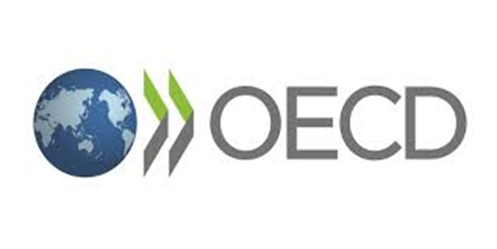 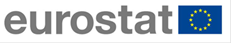 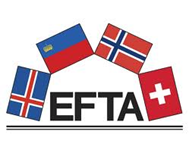 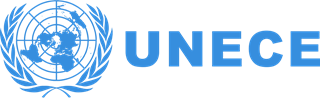 Список сокращенийАБР	Азиатский банк развитияАИС 			Автоматизированные информационные системыАСПИР 	Агентство по стратегическому планированию и реформам Республики КазахстанШЭК 			Классификация по широким экономическим категориям	ПБ 			Платежный балансРПБ	Руководство по платежному балансу и международной инвестиционной позиции		CAPI 			Персональное интервью с использованием компьютера СНГ 			Содружество Независимых ГосударствСтатком СНГ 	Межгосударственный статистический комитет Содружества Независимых ГосударствКФОГУ 		Классификатор функций органов государственного управления КИПЦ 		Классификация индивидуального потребления по целямТН ВЭД 		Товарная номенклатура внешнеэкономической деятельностиИПЦ 			Индекс потребительских цен	ЕАЭС 			Евразийский экономический союзВЕКЦА 		Восточная Европа, Кавказ и Центральная АзияЕАСТ			Европейская ассоциация свободной торговлиР-ОСРД		Расширенная общая система распространения данныхЕКСП			Европейский кодекс статистической практикиФАО 			Продовольственная и сельскохозяйственная организация	ПИИ 			Прямые иностранные инвестицииУФПИК 		Услуги финансового посредничества измеряемые косвенноGA			Глобальная оценка (Global assessment)ВВП 			Валовой внутренний продуктСГФ			Статистика государственных финансовРСГФ 			Руководство по статистике государственных финансовGIZ			Германское общество по международному сотрудничествуGLOS			Общее право официальной статистики		GPS			Система глобального позиционирования	GSBPM		Типовая модель производства статистической информацииОБД 			Обследование бюджета домохозяйствОБДРС 		Обследование бюджета домохозяйств и рабочей силыССОКТ		Согласованные системы описания и кодирования товаровИКТ 			Информационные и коммуникационные технологииМОТ 			Международная организация трудаТЗВ 			Таблицы затраты-выпускIRENA                       Международное агенство по возобновляемым источникам энергииISIC 	Международная классификация всех видов экономической деятельностиИТ 			Информационные технологииМВФ 			Международный валютный фондМСКО 		Международная стандартная классификация образованияITRS			Международная система представления данных об операциях	КР 			Кыргызская РеспубликаОРС 			Обследование рабочей силыИВЦ			 Информационно-вычислительный центрМИКС				Мульти-индикаторное кластерное обследованиеMoU			            Меморандум 	о взаимопонимании				NACE 	Статистическая классификация видов экономической деятельности Европейского Союза НБКР 				Национальный банк Кыргызской РеспубликиНСК КР 		Национальный статистический комитет Кыргызской РеспубликиНСС 				Национальная статистическая система	ОЭСР 				Организация экономического сотрудничества и развитияМНИ 				Метод непрерывной инвентаризацииИЦП 				Индекс цен производителейСРП			 	Статистический регистр предприятий	КАТО 		Национальный классификатор административно-территориальных объектовОКЭД 		Национальный общий классификатор видов экономической деятельностиSAQ	Вопросник по самооценкеSDMX		Обмен статистическими данными и метаданнымиССРД		Специальный стандарт распространения данныхЦУР				Цели устойчивого развитияSECCA	Проект Европейского Союза Устойчивые Энергетические        Связи в Центральной АзииСЭЭУ				Система природно-экономического учетаОЭИС 			Общие экологические и информационные системыСМТК 			Стандартная международная торговая классификацияМСП 				Малые и средние предприятияСНС				Система национальных счетовКПВЭД 		Национальный классификатор продукции по видам экономической деятельностиСПСН				Статистический пакет для социальных наукСУН 				Статистическое управление НорвегииТРИ				Таблицы ресурсов и использованияООН				Организация Объединённых НацийЕЭК ООН 		Европейская экономическая комиссия Организации Объединенных НацийЮНФПА 			Фонд ООН в области народонаселенияОПОС ООН		Основополагающие принципы официальной статистики Организации Объединенных НацийЮНИСЕФ 		Международный чрезвычайный детский фонд Организации Объединенных НацийСОООН 			Статистический отдел Организации Объединенных НацийЕГРСЕ 			Единый государственный регистр статистических единицПредисловиеГлобальная оценка национальной статистической системы Казахстана была проведена в партнерстве между Европейской экономической комиссией Организации Объединенных Наций (ЕЭК ООН), Европейской ассоциацией свободной торговли (ЕАСТ), Статистическим бюро Европейского Союза (Евростат) и Организацией экономических Сотрудничество и развитие (ОЭСР), по запросу Бюро национальной статистики Агентства по стратегическому планированию и реформам Республики Казахстан (БНС).Глобальную оценку проводили г-н Стивен Вейл (ведущий эксперт ЕЭК ООН), г-жа Мальвина Седзиковска (Евростат), г-жа Рэнди Йоханнессен (Статистическое управление Норвегии, представляющее ЕАСТ), г-н Дарио Флори (Швейцарское федеральное статистическое управление, представляющее ЕАСТ), г-н Жюльен Дюпон (ОЭСР), г-н Адриан Зербе (ОЭСР) и г-н Таеке Гьяльтема (ЕЭК ООН) в сотрудничестве с руководителями и персоналом БНС.Данная Глобальная оценка была первой из нового раунда оценок, запланированных для стран Восточной Европы, Кавказа и Центральной Азии, с использованием адаптированной методологии, основанной на отзывах этих стран и пользователей предыдущих отчетов об оценке. Тем не менее, она по-прежнему в целом сопоставима с предыдущими Глобальными оценками, которые проводились в Казахстане в 2008 и 2017 годах (см. https://unece.org/statistics/statistical-capacity-development ).Группа Глобальной оценки провела миссию в Астане в марте 2023 года. Данный отчет и ее рекомендации основаны на обсуждениях в ходе этой миссии, а также на документации, предоставленной БНС, включая анкету самооценки, заполненную сотрудниками БНС перед миссией в Астану.Сотрудничество между международными экспертами и сотрудниками БНС было позитивным и конструктивным на всех этапах работы. За это международные эксперты благодарны руководству и персоналу БНС.РезюмеМного положительных впечатлений:Значительный прогресс по сравнению с предыдущей Глобальной оценкой (GA)Концепция развития государственной статистики и национальной экосистемы данных – хорошее направлениеМероприятия по повышению «Информационной грамотности» и анализа данныхСвязи с академическими кругами – сотрудничество в проектах, стажировки для студентов и т. д.Удовлетворенность пользователейХорошая координация работы между производителями официальной статистикиУчастие в крупных международных статистических органах и деятельность по сотрудничествуАмбициозные младшие статистикиОбласти для рекомендаций:Тема 1 – Обновление и усиление законодательстваНазначение и полномочия руководителей высшего звенаСосредоточение на профессиональных компетенцияхКонсультации по назначениям от Статистического советаФиксированный срок с возможностью однократного продления для главного статистикаЯвная роль в координации национальной статистической системыЗаконодательно создать НСС и возложить ответственность за ее состав и координацию на БНСОпираться на сильную роль в отношении программы статистической работыБольше инструментов и механизмов координации, например, расширить методологический советУточнить исключительные полномочия БНС в отношении источников, методов и сроков статистической деятельности и публикаций.Включить периодичность переписей в законУкрепить права доступа к данным и положения о конфиденциальности для охвата частных источников данныхУсилить роль БНС в отношении управления данными и установления стандартов для административных регистров.Тема 2 – Методы и качествоРазработать инструменты управления качеством данных и внедрить их в НСС.Включить управление качеством данных в законодательствоРасширить (формализировать) участие пользователей в разработке программы статистических работ.Разработать критерии качества и национальную систему обеспечения качестваРазработка стандартных форматов отчетности по качеству и технологической документацииУменьшить бремя международной отчетностиУправление и сохранение знаний — продолжение документации на основе GSBPMИнформирование пользователей данных для поддержки правильной интерпретации статистической информацииПоддержка респондентов в предоставлении высококачественной информацииМаксимальное использование встроенных контролей для электронной отчетностиВидео и другие материалы в помощь респондентам, особенно при смене режима сбора данныхОбеспечение одинакового методологического руководства по предметным областямТема 3 – Структура и организацияСтратегия перераспределения должностей для поддержки модернизацииРегиональные офисы – сокращение штата или перераспределить работуСопоставить структуру с Типовой моделью работы статистических организаций (GAMSO)Будущее ИВЦПодумайте о роли и задачахБолее тесная интеграция – физическое совместное размещение?Роль в отношении новых источников данных?Тема 4 – Поддержка новой концепцииПринципы/стратегии того, как различные функции будут поддерживать реализациюЧеловеческие ресурсы – некоторые элементы уже присутствуют, например, пробелы в навыкахИТ – стандарты для систем, платформ, языковКоммуникации - в основном сделаноМеждународные отношения – установите приоритетные области – не отвлекайтесьУправление даннымиУлучшение административных данных для облегчения разработки ключевых статистических регистров и перехода к переписи на основе регистровМобилизация международной поддержкиМаксимальное использование знаний и опыта других, например, для измерения миграции в контексте переписи на основе регистров.Определение того, кто может помочьГлядя в будущееБНС находится в сильной позицииЕмкость быстро растетПоставщик технической помощиБолее активный член международного статистического сообщества, особенно в регионе – планы и опыт будут источником вдохновения для другихГлава 1: Правовая база и профессиональная независимостьОбзорВ этой главе оценивается правовая база для сбора и производства официальной статистической информации и профессиональной независимости производителей статистики в Казахстане в соответствии с Основополагающими принципами официальной статистики Организации Объединенных Наций, Европейским статистическим кодексом практики и Рекомендацией ОЭСР по надлежащей статистической практике.Закон Республики Казахстан «О государственной статистике» от 19 марта 2010 года № 257-IV является основным правовым актом, регулирующим производство официальной статистики в Казахстане. В настоящий закон с 19 апреля 2023 года внесены изменения в целях приведения его в соответствие с Законом № 223- VII “О внесении изменений и дополнений в некоторые законодательные акты Республики Казахстан по вопросам административной реформы в Республике Казахстан”. Наиболее существенными изменениями являются исключение статьи 9 (международное сотрудничество), статьи 14 (уполномоченный орган), статьи 15 (профессиональная независимость уполномоченного органа), статьи 22 (статистическая методология), а также пересмотр статьи 11 (компетенция уполномоченного органа упорядочена/ограничена). Измененный закон концентрируется на принципах, определяющих производство и распространение официальной статистики, и оставляет регулирование ее реализации в других законодательных актах.К другим основным правовым актам, связанным с официальной статистикой, относятся Конституция Республики Казахстан, Кодекс об административных правонарушениях, Бюджетный кодекс и Закон о государственной службе. Дополнительные правовые акты, регулирующие производство официальной статистической информации, способствуют реализации Закона о государственной статистике, например, приказ Совета органов государственной статистики (производителей статистики) в 2021 году или приказ о создании Методического совета по статистике в 2022 году.Закон о государственной статистике уполномочивает БНС планироватьгосударственную статистическую деятельность, как часть НСС, посредством разработки годовой программы работы, утверждения методологии, распределять задачи, контролировать распространение данных и сотрудничать с национальными и международными организациями.Закон о государственной статистике формирует правовую основу официальной статистики в Казахстане и связан со многими областями Глобальной оценки:  Координация и сотрудничество. В соответствии со статьей 12 Закона о государственной статистике уполномоченный орган обладает компетенцией по координации деятельности центральных и местных исполнительных органов и Национального банка в области государственной статистики. Уполномоченный орган конкретно не указан в Законе о государственной статистике, хотя на практике в качестве этого органа выступает БНС. Круг центральных и местных исполнительных органов в области статистики, которые необходимо координировать, не определен, отсутствует орган, отвечающий за формирование и координацию национальной статистической системы.Мандат на сбор данных. Статья 24 Закона обеспечивает правовую основу для сбора данных, определяя источники формирования статистической информации. Статья 23-1 устанавливает государственную монополию на сбор и обработку первичных данных. Что касается сбора административных данных, статья 16 определяет права и обязанности административных источников, создавая прочную основу для доступа к административным данным для БНС. Мандат на сбор данных от частныхпоставщиков данных не является частью статистического законодательства.Достаточность ресурсов. Бюджет Агентства по стратегическому планированию и реформам Республики Казахстан, в том числе БНС и его территориальных подразделений, регулируется иным национальным законодательством, регулирующим трудоустройство государственных служащих.Приверженность качеству. Статья 5 статистического законодательства устанавливает приверженность качеству государственной статистики, определяя принципы использования всех видов источников информации с учетом качества, своевременности, затрат и нагрузки на респондентов. Закон о государственной статистике не содержит каких-либо дополнительных положений Статистическая конфиденциальность и защита данных. Гарантии конфиденциальности и защиты представляемых данных закреплены в статье 8 Закона о государственной статистике, в соответствии с которой статистическая информация и базы данных, позволяющие прямо или косвенно идентифицировать респондента либо определяющие первичные статистические данные о респонденте, являются конфиденциальными и не могут быть переданы без согласия респондента. Пункт 4 статьи 8 Закона о государственной статистике также предусматривает сведения не являющихся конфиденциальными,некоторые исключения из этого правила, в том числе фамилии и имена индивидуального предпринимателя или юридического лица.Надежная методология. Формирование статистической методологии представляет собой первую задачу в области статистики как определено статьей 7. Среди прочего, статья 12 разъясняет, что уполномоченный орган, т.е. БНС формирует статистическую методологию в соответствии с международными статистическими стандартами и утверждает статистическую методологию, в том числе методику, общегосударственных статистических наблюдений. Административные источники обязаны утверждать по согласованию с уполномоченным органом формы, предназначенные для сбора административных данных, а также методики расчета показателей (статья 16, пункт 3 (2)). Закон о государственной статистике устанавливает прочную правовую основу в отношении полномочий БНС по разработке и обеспечению соблюдения статистической методологии.Профессиональная независимостьГлобальная оценка 2017 года (GA 2017) рекомендовала пересмотреть законодательство для дальнейшего приведения правовой и институциональной базы в Казахстане в соответствие с международными стандартами, в частности, в отношении укрепления профессиональной независимости производителей официальной статистики. С этой целью GA 2017 также рекомендовал изменить статус национального статистического офиса. Указ Президента, принятый в октябре 2020 года, о создании БНС под контролем Агентства стратегического планирования и реформ Республики Казахстан, которое подотчетно Президенту Республики Казахстан, представляет собой положительное улучшение в этой области после GA 2017 года. БНС заменила Комитет по статистике, действовавший при Министерстве экономики. Эта новая должность в казахстанской администрации улучшила автономию БНС, укрепила ее авторитет по отношению к министерствам и владельцам административной документации, а также увеличила его штат, что позволило нанять молодых и мотивированных сотрудников.Важность основополагающего принципа профессиональной независимости четко признается органами статистики. Однако этот принцип прямо закреплен только в Статье 5 Закона “О государственной статистике” после внесения в него поправок в 2023 году. Статья 5 определяет перечень принципов, относящихся к официальной статистике, в том числе: “Профессиональная независимость и самостоятельность при осуществлении статистической деятельности”.До внесения поправок профессиональная независимость содержалась в нескольких статьях Закона о государственной статистике, в том числе в Статье 14 и 15, согласно которым профессиональной независимостью наделялся уполномоченный орган, ответственный за разработку и утверждение статистической методологии. Несмотря на важность прямого положения о принципе профессиональной независимости, важно также обеспечить законодательное закрепление правил и процедур. Например, к числу правовых положений, способствующих укреплению профессиональной независимости национального статистического института, относятся четко прописанные процедуры, обеспечивающие прозрачность назначения и увольнения  руководителя БНС, в статистическом законодательстве должно быть четко прописано, что руководители БНС обладают исключительными полномочиями по принятию решений об источниках, методах, сроках и содержании статистических выпусков. Более того, ряд статей законодательства не полностью соответствует принципу профессиональной независимости и усложняет его полную реализацию на практике в национальной статистической системе. Статья 10 (компетенция Президента Республики Казахстан), статья 11 (компетенция Правительства Республики Казахстан в области государственной статистики) и пункт 26 статьи 12 (компетенция уполномоченного органа) наделяют Президента полномочиями. и правительство вмешиваться в производство официальной статистики и ставить под сомнение реальную профессиональную независимость БНС. Статья 11 Закона о государственной статистике наделяет Президента Республики исключительными полномочиями назначать или освобождать от должности  Руководителя и высшее руководство БНС в соответствии с подпунктом 5 Конституции, который уполномочивает Президента упразднять и реорганизовывать подведомственные государственные органы, а также назначать и снимать с должности их руководителей.Однако законодательство не устанавливает прозрачных процедур или условий приема на работу и не дает каких-либо оснований, основанных на профессиональных компетенциях, для назначения или увольнения руководства БНС. Повышение прозрачности этих процедур укрепит доверие к профессиональной независимости и еще больше приведет национальную статистическую систему в соответствие с международными стандартами и передовой практикой, существующей в других странах.Согласно статье 11 и статье 21 правительство принимает решение о дате проведения переписи населения и жилого фонда. Тем не менее, закон о государственной статистике должен включать ссылку на периодичность проведения переписей, обеспечивая тем самым проведение переписей каждые десять лет в соответствии с международными рекомендациями в этой области. Результаты переписи должны обновляться на регулярной основе, чтобы гарантировать качество статистической инфраструктуры за счет обновленных рамок выборки и т. д. Учитывая его ответственность за обеспечение высокого качества статистики, производимой в рамках национальной статистической системы, БНС должно принимать участие в принятии решения об установлении соответствующего периода для проведения переписи, а также о разработке переписного листа. Помимо периодичности переписи, в законе должна быть четко определена роль БНС в этом важном процессе сбора данных.Статья 85 Бюджетного кодекса Республики Казахстан (пункт 9-3) предоставляет БНС автономию в распределении бюджета и, таким образом, представляет собой улучшение по сравнению с GA 2017 года. Однако дальнейшая автономия в управлении контрактами на оказание услуг для БНС, в том числе для найма интервьюеров, еще больше расширит автономию национального статистического управления.В Казахстане отсутствуют существующие механизмы и процедуры для предоставления предварительного доступа к официальной статистике, что соответствует передовой практике международного статистического сообщества и способствует укреплению воспринимаемой профессиональной независимости БНС.В целом, несмотря на улучшение статистического законодательства после GA 2017 года, проект модернизации национальной статистической системы должен быть юридически подкреплен модернизацией правовой и институциональной базы. Для этого в законе необходимо создать национальную статистическую систему и возложить ответственность за ее координацию и состав на БНС. Законодательство об официальной статистике также должно быть пересмотрено с целью усиления положений о профессиональной независимости.РекомендацииМодернизировать законодательство о статистике для дальнейшего приведения в соответствие с международными стандартами, поддержать проект модернизации национальной статистической системы и укрепить профессиональную независимость производителей официальной государственной статистики. Для этого в законе о статистике следует установить более прозрачные процедуры назначения главы БНС и включить положения о продолжительности его мандата. Прямо наделить законом исключительные полномочия по выбору источников, методов, содержания и сроков статистических выпусков, включить периодичность проведения переписей (переписи населения и жилого фонда, сельскохозяйственной переписи и т.д.) в законодательстве о статистике, а также предоставить БНС полную автономию в распределении бюджета, в том числе по договорам на оказание услуг.Законодательно создать национальную статистическую систему и возложить ответственность за ее состав и координацию на БНС (глава 2). Это включает определение роли БНС как координатора всей деятельности, связанной с производством и распространением официальной статистики в Республике Казахстан.Уточнить определение официальной статистики в законодательстве и четко определить, что БНС несет ответственность за определение официальной статистики, чтобы уточнить границы с другой статистикой, производимой на национальном уровне.Обеспечить, чтобы уполномоченный орган, определенный в законе, относился к Бюро национальной статистики.Четко распределить ответственность за разработку программы статистических работ и контроль за ее выполнением во всей национальной статистической системе.Глава 2: Координация и сотрудничествоОбзорКоординация национальной статистической системыУправление и межотраслевую координацию в сфере государственной статистики осуществляет Бюро национальной статистики Агентства стратегического планирования и реформ Республики Казахстан (БНС), указанное в Законе Республики Казахстан «О государственной Статистика» в качестве «уполномоченного органа».Согласно статье 12 закона уполномоченный орган в области государственной статистики «координирует деятельность центральных и местных исполнительных органов и Национального Банка Республики Казахстан по формированию государственной политики в области государственной статистики». Сюда входит подготовка годового плана статистической деятельности и графиков сбора и распространения данных. Закон не дает определения центральных и местных органов исполнительной власти или механизма определения этих органов. Таким образом, отсутствует правовая основа для четкого определения субъектов национальной статистической системы, деятельность которых координируется БНС.Закон предусматривает, что уполномоченный орган и «специально созданная комиссия» могут совместно координировать проведение национальных переписей (статья 21, пункт 3), что означает, что БНС не обладает исключительной компетенцией в организации переписей. Закон также четко определяет распространение статистической информации из административных данных, которое осуществляется самостоятельно соответствующими государственными органами (статья 26, пункт 5).В качестве уполномоченного органа, отвечающего за управление и координацию в области государственной статистики, БНС стремится к дальнейшей оптимизации своей роли в управлении официальными данными на национальном уровне. Четко определенная роль координатора по управлению данными является ключом к эффективному функционированию статистической системы, чтобы гарантировать качество государственных данных. Достижение этой цели потребует усиленной оптимизации бизнес-процессов статистического производства в Казахстане.Пересмотр Закона о государственной статистике (рекомендация 2, глава 1) должен дать БНС явную роль координатора всей деятельности, связанной с производством и распространением официальной статистики в Республике Казахстан.Повышение роли БНС в управлении национальными данными с навигаторами данных в каждом министерстве является ключевой концепцией, включенной в первый общий приоритет (институциональные и организационные преобразования) дорожной карты на 2023–2025 годы, целью которой является реформирование функционирования БНС и более широкая статистическая система.Дорожная карта является центральным документом, регулирующим деятельность БНС наряду с рядом других:План работы Агентства стратегического планирования и реформ Республики Казахстан на 2023 год, утвержденный приказом Председателя Агентства стратегического планирования и реформ от 7 декабря 2022 года.Основные направления развития Бюро на 2023-2025 годы и Дорожная карта развития государственной статистики и национальной экосистемы данных на 2023-2025 годы, утвержденные приказом АСПР.Мастер-план развития национальной статистической системы Республики Казахстан (2017-2025 годы), утвержденный Председателем Комитета по статистике МНЭ РК 31 января 2017 года.План статистических работ на 2023 год, утвержден приказом БНС АСПР РК от 11 октября 2022 года.Совместные заседания рабочих групп для всех органов, ответственных за производство официальной статистики, организуются регулярно, а также на разовой основе. План статистических работ разрабатывается и утверждается БНС по согласованию со всеми заинтересованными государственными органами. В настоящее время ведутся продвинутые работы по развитию системы Smart Data Ukimet (укимет означает «правительство» на казахском языке) – для обеспечения обмена данными между государственными служащими на государственном уровне. Работу координирует Министерство цифрового развития и атомной промышленности РК.Координация международного сотрудничества и доноровДепартамент международного сотрудничества и устойчивого развития работает непосредственно под Руководителем БНС и разделен на два управления: международное статистическое сотрудничество и статистика Целей устойчивого развития.Департамент координирует и несет ответственность за:Сотрудничество с международными организациями, другими статистическими службами и государственными органами;Организация мероприятий, встреч и семинаров;Реализация соглашений и меморандумов о взаимопонимании;Переписка и сбор данных для международных анкет/запросов данных (в сотрудничестве с профильными департаментами БНС);Прикомандирование персонала к онлайновым и локальным статистическим проектам и мероприятиям.Статистическое сотрудничество осуществляется на четырех уровнях: глобальном (международные и межправительственные организации), региональном (региональные организации и региональные отделения международных и межправительственных организаций, институты развития), международном (другие статистические органы) и национальном (правительство, местные отделения международных организаций, НПО, научные круги).БНС участвует в крупных международных статистических органах, таких как Статистическая комиссия ООН и Конференция европейских статистиков, а также посещает региональные и субрегиональные встречи и семинары рабочих групп, такие как Семинар высокого уровня по европейской политике соседства Восток и Центральный регион, Страны Азии, совместно организованный Евростатом, ЕАСТ и ЕЭК ООН.Сотрудники БНС и сотрудники министерств узнают о новостях международного сотрудничества, встречах, рабочих группах или возможностях обучения с помощью средств распространения и коммуникации, таких как веб-сайт БНС, телеграмм-канал и внутренний чат. После возвращения с международных встреч и мероприятий сотрудников просят написать отчет и подвести итоги перед коллегами на внутренних встречах.БНС участвует в нескольких финансируемых на международном уровне инициативах, направленных на укрепление потенциала БНС и государственных учреждений. Различные проекты и программы поддерживают повышение качества статистической информации по нескольким предметным областям и затрагивают вопросы организационного строительства, например, Совместная программа экономических исследований и конференция «Эффективное управление в интересах экономического развития» (Всемирный банк), Программа обмена знаниями и опытом и E -коммерция (АБР), инициатива по «Информационной грамотности» (АБР и ПРООН), статистика сельского хозяйства (USAID), статистика энергетики (IRENA, Европейский Союз SECCA), урбанизация (UN-HABITAT).БНС не только получает поддержку от доноров, но и оказывает консультационную или техническую помощь другим странам региона: Таджикистану, Кыргызстану, Узбекистану и Азербайджану. Виртуальный региональный учебный центр для совершенствования статистических навыков и обмена передовым опытом может служить относительно недорогим инструментом для поддержки работы в этой области.Что касается международных рейтингов, Казахстан занимает 48-е место (из 192 стран) в Рейтинге открытых данных (ODIN) 2022 года с общим баллом 64. Рейтинг открытых данных измеряет, насколько полны статистические данные страны и соответствуют ли их данные международным стандартам открытого доступа. По итогам 2019 года Казахстан вошел в ТОП-50 мирового рейтинга в рамках оценки статистической эффективности Всемирного банка Statistical Performance Assessment (78,6 балла из 100).Международные агентства, базирующиеся в Казахстане, с которыми встретилась команда Global Assessment, высоко ценят сотрудничество с БНС, которого считают надежным и отзывчивым партнером.РекомендацииГлава 1: 2. Законодательно создать национальную статистическую систему и возложить ответственность за ее состав и координацию на БНС. Это включает определение роли БНС как координатора всей деятельности, связанной с производством и распространением официальной статистики в Республике Казахстан.Пересмотренный Закон о государственной статистике должен усилить роль Бюро в отношении управления данными между государственными учреждениями, производящими статистику, и установить стандарты для административных регистров. В связи с этим Бюро также должно активно участвовать в согласовании и подготовке системы Smart Data Ukimet для государственных служащих.БНС следует продолжать регулярные координационные встречи для всех органов, ответственных за производство официальной статистики.БНС следует подумать о стратегических приоритетных областях и четком видении международного сотрудничества на ближайшие годы. Для того, чтобы не отвлекаться, рекомендуется, чтобы Бюро определяло и отбирало наиболее подходящие проекты международного сотрудничества, которые также соответствуют его общей стратегии.Поощряется дальнейшее расширение участия БНС в международном статистическом сообществе – текущие планы и опыт могут служить источником вдохновения для других. Учитывая недавние достижения и амбициозные цели, БНС следует продолжать поддерживать партнеров в регионе в наращивании их статистического потенциала.БНС предлагается продолжить работу по развитию регионального виртуального центра статистических знаний и передового опыта – Регионального учебного центра.Глава 3: Мандат на сбор данныхОбзорВ 2023 году статистические опросы, собранные онлайн или в бумажном виде, предоставят информацию для большинства статистических выходных данных БНС. Бюро разработало амбициозные планы по сокращению своей зависимости от прямых опросов и расширению использования административных и альтернативных источников данных, чтобы к концу 2025 года они составляли более половины источников БНС.Изменения в статистическом законодательстве после Глобальной оценки 2017 года укрепили правовую основу для доступа и использования административных данных, принадлежащих другим государственным органам. Административные источники обязаны согласовать с БНС формы сбора административных данных, а также методы расчета показателей. Это дает БНС сильную позицию для контроля и продвижения единых национальных классификаторов технико- экономической информации и методологий, используемых административными источниками, чтобы сделать их более подходящими для статистических целей.Несмотря на правовые гарантии, внедрение единой системы создания, структурирования и управления административными данными остается серьезной проблемой, в частности, в отношении создания цифровых статистических регистров. В некоторых случаях качество данных, полученных из административных источников, ограничено и требует дополнительных усилий со стороны БНС для проверки и очистки данных.В качестве меры по увеличению количества ответов на статистические опросы БНС планирует внести поправки в законодательство, предусматривающие введение административного штрафа вместо предупреждения за предоставление недостоверных первичных статистических данных. Эти штрафы являются эффективным способом увеличения процента ответов, но их следует рассматривать как крайнюю меру, чтобы избежать негативных последствий для имиджа и доверия к официальной статистике.Перспективные усилия по доступу и изучению новых источников данных являются сильной стороной БНС. Эти источники предоставляют возможности для повышения своевременности и детализации официальной статистики путем дополнения или замены административных данных и данных обследований. В то же время доступ к частным источникам может быть затруднен и часто требует новых инвестиций в технические возможности и методы для обеспечения совместимости данных. Неясно, систематически ли БНС оценивает работу, в частности по качеству, необходимую для адаптации своей статистической инфраструктуры для использования частных данных в статистических целях.На сегодняшний день доступ БНС к частным данным ограничен нечетким правовым положением, что затрудняет подписание соглашений о сотрудничестве с владельцами частных данных. Эта ситуация создает неопределенность в отношении изучения альтернативных источников данных и может помешать планам БНС по систематическому использованию этих источников в качестве исходных данных для официальной статистики.Первичные и административные данныеРазличные правовые положения Закона о государственной статистике создают прочную основу для сбора данных обследований и административных данных для статистических целей:Статья 24 Закона о государственной статистике определяет четыре основных источника получения статистической информации, в том числе 1) первичные статистические данные; 2) административные данные; 3) статистическая информация государственных органов; 4) статистическая информация органов статистики других государств и международных организаций.Статьей 23-1 устанавливается государственная монополия на сбор, обработку первичных статистических данных, представляемых территориальными органами статистики и респондентами, полученных в ходе общегосударственных статистических обследований и  национальных переписей.Статья 12 описывает компетенцию БНС. В 2022 году изменениями статьи 12 внесено несколько новых пунктов (15-2, 15-3, 19-2), закрепляющих безвозмездность доступа к первичным статистическим данным из различных источников, за исключением Национального Банка Республики Казахстан, и другие соответствующие государственные органы при осуществлении статистической деятельности.Статья 17 устанавливает обязанность респондентов отвечать на вопросы опросов и предоставлять достоверные первичные статистические данные при проведении статистических наблюдений.К четким правовым положениям о сборе административных источников относится Приказ исполняющего обязанности Председателя Агентства по статистике № 183 от 2010 года, который устанавливает правила безвозмездного - предоставления административных данных административными источниками. Кроме того, статья 16 Закона о государственной статистике определяет права и обязанности административных источников, наделяя БНС широкими полномочиями по использованию административных записей и контролю всех форм, используемых для сбора административных данных. Согласно пункту 3 статьи 16 административные источники обязаны:применять национальные классификаторы технико-экономической информации, разработанные уполномоченным органом в порядке, установленном законодательством Республики Казахстан в области стандартизации;утверждают по согласованию с уполномоченным органом формы, предназначенные для сбора административных данных, а также методики расчета показателей;безвозмездно представлять в уполномоченный орган административные данные в порядке и сроки, установленные уполномоченным органом.Помимо статистического законодательства, БНС подписало соглашения о сотрудничестве с несколькими владельцами административных данных, которые формализуют обмен информацией.БНС в настоящее время находится в процессе создания системы на основе цифровых статистических регистров, которые будут обновляться на основе проверенных административных данных, полученных от других государственных органов. Эти статистические регистры были определены для значительного сокращения использования форм в статистической отчетности государственными органами и повышения эффективности передачи данных и метаданных, что стало краеугольным камнем статистического производства. На данный момент создается три таких цифровых регистра, и основные задачи включают внедрение единого методологического подхода со стандартными классификациями государственных показателей и создание единой системы распространения государственной статистики, позволяющей связать соответствующие области в эффективную систему 
и последовательным образом. С этой целью 18 экспертов Департамента статистических регистров и классификаций БНС разработали многочисленные методологические стандарты, например, по ведению и обновлению Сельскохозяйственного статистического регистра или Статистического коммерческого регистра, которые были выпущены в 2021 году.Статьей 27 Закона о государственной статистике установлено, что любое нарушение, в том числе непредоставление данных или предоставление недостоверных данных в БНС, влечет за собой ответственность, установленную законами Республики Казахстан. В соответствии со статьей 497 Кодекса «Об административных правонарушениях» БНС высылает предупреждения при предоставлении недостоверных первичных статистических данных. Однако в настоящее время «Кодекс об административных правонарушениях» пересматривается с целью усиления полномочий БНС по принуждению к реагированию на статистические обследования, в частности, путем введения административных штрафовЧастные данныеДорожная карта развития государственной статистики на 2023–2025 годы демонстрирует твердую приверженность БНС изучению частных данных в качестве альтернативного источника для производства официальной статистики. В дополнение к более широкому использованию административных данных, БНС стремится предоставить альтернативным источникам ключевую роль в производстве статистической информации к 2025 году. На текущем этапе БНС подписало соглашения об обмене данными с отдельными владельцами частных данных, например, с операторами мобильной связи или поставщиками данных сканирования для получения набора экспериментальных статистических данных.Закон о государственной статистике не обязывает БНС собирать данные из частных источников. Статья 24 Закона не включает частные источники в качестве возможных источников информации для официальной статистики. Доступ к частным данным зависит от добровольных соглашений об обмене данными с компаниями или учреждениями, которые иногда предоставляют доступ только на коммерческой основе. БНС в настоящее время работает над поправками к Закону о государственной статистике для расширения использования и доступа к частным источникам и достижения целей, определенных в дорожной карте.РекомендацииРасширение сотрудничества с владельцами административных данных для повышения качества данных. БНС должен обеспечить, чтобы владельцы административных данных были осведомлены о требованиях к качеству для производства официальной статистики, и регулярно информировать их о неверных данных или проблемах с качеством. При необходимости БНС может предложить качественное обучение или инструменты для поддержки обеспечения качества административных данных. Сотрудничество может быть институционализировано путем создания комитета по управлению административными данными в качестве совместной платформы для держателей административных данных и производителей статистики.БНС следует усилить права доступа к данным и положения о конфиденциальности для охвата частных источников данных.БНС следует проводить систематический анализ затрат и выгод до использования новых источников данных, чтобы оценить последствия для статистической инфраструктуры, статистических методов и возможных проблем с качеством, возникающих в результате работы с новыми источниками данных.БНС следует институционализировать сотрудничество с владельцами частных данных посредством соглашений об обмене данными. В этих соглашениях могут быть указаны период, частота и формат предоставления данных и метаданных, чтобы гарантировать устойчивость и непрерывность производства официальной статистики на основе частных источников. С этой целью частные поставщики данных должны информировать БНС о любых изменениях в содержании и структуре данных.БНС следует усилить несанкционированные меры, чтобы поощрять ответы на статистические опросы. Это может включать систему автоматических напоминаний, улучшение вопросников и руководство по заполнению вопросников, укрепление сотрудничества с поставщиками данных, информирование о полезности и преимуществах обследования или отзывы о полученных результатах.Глава 4: Достаточность ресурсовОбзорВ октябре 2020 года Комитет по статистике Министерства национальной экономики РК был преобразован в Бюро национальной статистики Агентства стратегического планирования и реформ РК (АСПР), непосредственно подчиненное и подотчетное Президенту Республики Казахстан. Эта трансформация укрепила юридический мандат БНС и ее профессиональную независимость. Это также привело к тому, что классификация сотрудников БНС была приведена в соответствие с классификацией отраслевых министерств.Человеческие ресурсы, международное сотрудничество и ЦУР, информационная безопасность и территориальные подразделения находятся в непосредственном ведении Руководителя БНС. Остальные департаменты и их подразделения курируются тремя заместителями Руководителя БНС, которые подчиняются Руководителю БНС.Человеческие ресурсыПо состоянию на 2022 год численность сотрудников БНС в центральном аппарате составляет 271 человек, в территориальных подразделениях – 2114 человек. За последние 6 лет (с 2017 по 2022 год) численность персонала сократилась на 462 должности или 16,2%. Стоит отметить, что значительная часть персонала региональных управлений нанята на временной основе для проведения статистических обследований.Правительство устанавливает верхний предел бюджета и численности персонала Бюро, однако БНС имеет определенную степень гибкости для перераспределения и реструктуризации ресурсов в рамках этих ограничений. Ввиду дальнейших планов реструктуризации и цифровизации процессов вопрос о перераспределении должностей между территориальными и центральными офисами еще не решен.По данным SAQ, штатная численность БНС достаточна. Для замещения вакантных и временно вакантных государственных должностей на постоянной основе проводятся конкурсы в соответствии с требованиями законодательства о приеме на работу государственных служащих. Сотрудники БНС — это преимущественно статистики с экономическим образованием и ограниченными компетенциями в области бизнес-аналитики. Практически нет специалистов с компетенциями в программировании и управлении данными. Также важно отметить, что сотрудники Информационно-вычислительного центра (ИВЦ) не являются государственными служащими.Информационно-вычислительный центр, являющийся государственным предприятием, является дочерним органом БНС. ИВЦ является поставщиком, а БНС - клиентом статистических услуг. Эти две организации имеют отдельные системы управления, бюджеты, управление персоналом и систему бухгалтерского учета. Тем не менее, БНС назначает директора и заместителей ИВЦ. План преобразования БНС в национального координатора по управлению данными предусматривает изменения в организационной структуре центрального аппарата и региональных подразделений, включая Информационно-вычислительный центр. Ведется работа по реорганизации центрального аппарата и территориальных подразделений БНС, а также оптимизации структуры ИВЦ.Внутренний анализ пробелов в навыках, проведенный в августе 2022 года, показал, что более 63% опрошенных сотрудников (общее количество: 2221) хотели бы расширить свои навыки в определенной области знаний, такой как инструменты бизнес-аналитики или программирование. В качестве продолжения БНС запустил проект «Информационная грамотность» в форме массового открытого курса, целью которого является повышение статистической грамотности собственного персонала, а также государственных служащих, работающих с данными. В будущем планируется сделать прохождение курса обязательным для всех государственных служащих.Что касается владения английским языком, то 134 сотрудника (49%) в центральном офисе заявляют об определенном уровне владения английским языком. Программа КАЗСТАТ, завершившаяся в 2017 году, предусматривала занятия по английскому языку, однако после закрытия КАЗСТАТ регулярное обучение прекратилось.В настоящее время сотрудники БНС получают выгоду от различных проектов, финансируемых международными донорами, например, Программа обмена знаниями и опытом Азиатского банка развития, которая помогает повысить профессиональный потенциал сотрудников. Кроме того, аналитические компетенции повышаются за счет взаимодействия сотрудников БНС с академическими кругами, например, благодаря участию сотрудников в преподавательской деятельности в университетах и их вкладу в разработку учебных программ, связанных со статистикой.Академия государственного управления при Президенте Республики Казахстан курирует подготовку государственных служащих начального уровня, а также сотрудников, впервые назначаемых на руководящие должности. Академия также предоставляет курсы повышения квалификации для сотрудников БНС. Информационно-вычислительный центр (ИВЦ) проводит обучение своих сотрудников самостоятельно.БюджетОбзор бюджета БНС (синий) и Информационно-вычислительного центра (зеленый) на 2017-2022 годы.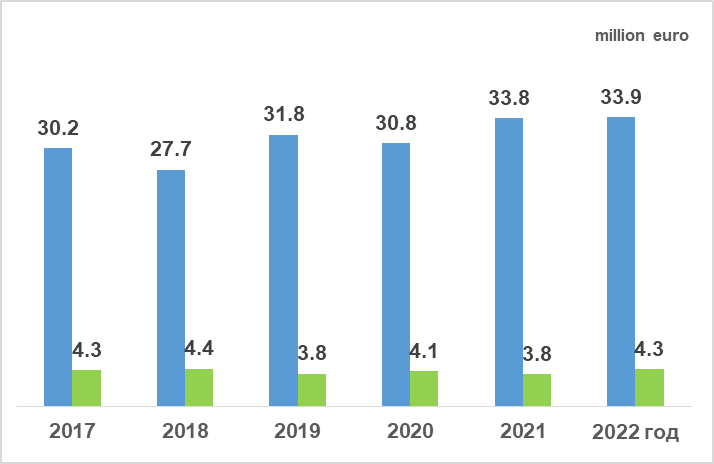 В 2022 году большая часть (почти 65%) бюджета БНС, составлявшая 33,9 млн евро, была использована для покрытия административных расходов, таких как заработная плата, налоги и отчисления, командировочные расходы, за которыми следовали расходы на сбор, обработку и распространение статистические данные (17,3%). Перераспределение средств между строками бюджета не допускается. Допускается перераспределение средств между подпрограммами бюджета в рамках одной бюджетной программы в пределах годовых сумм по такой бюджетной программеРекомендацииАмбициозный план крупномасштабной модернизации и цифровизации статистической системы требует хорошо продуманной стратегии, особенно для региональных управлений — потребуется сократить штат или переместить работу. В любом случае сотрудники территориальных подразделений могут воспользоваться онлайн-контентом в рамках проекта «Цифровая грамотность», повысить компетенции или подготовиться к возможному переезду.БНС следует задуматься о роли и задачах будущего ИВЦ с учетом планов реформ БНС и ее подчиненных. Близкое физическое расположение улучшит интеграцию и облегчит общение, а также проведение совместных учебных мероприятий. БНС также должна определить свою позицию и роль ИВЦ в отношении альтернативных источников данных.Инициативу «Цифровой грамотности» следует развивать дальше для ознакомления сотрудников государственных органов, производящих официальную статистику (особенно молодых), с основными статистическими принципами, навыками анализа данных и чтения метаданных.БНС следует использовать техническую поддержку, предлагаемую международными донорами, в виде мелкомасштабных мероприятий, которые не требуют значительного привлечения человеческих ресурсов и не влекут за собой финансовых затрат для БНС, например, статистические учебные курсы Евростата для стран Восточного соседства и Центральная Азия, где все расходы на участие покрываются Евростатом.Младший персонал следует поощрять к повышению уровня владения английским языком, что позволит им в полной мере использовать потенциал участия в международных совещаниях, семинарах или рабочих группах. Стимулом для повышения уровня владения языком может стать возможность участия в международных акциях и мероприятиях независимо от уровня старшинства (вводится квота на младших сотрудников). На определенные встречи и мероприятия, на которые приглашаются более одного представителя НСУ, младший сотрудник может сопровождать более старшего коллегу.Глава 5: Приверженность качествуОбзорКачество статистики было руководящим принципом концепции реформы национальной статистической системы, представленной в дорожной карте на 2023–2025 годы. Повышение качества касается данных, которые хранятся не только в БНС, но и в информационных системах других государственных органов и частных провайдеров. Работа по достижению этой амбициозной цели ведется, и некоторые вехи уже достигнуты.Согласно типовой методике описания процесса производства статистической информации государственными органами, утвержденной приказом Председателя Комитета по статистике Министерства национальной экономики РК от 30 марта 2015 года № 53, утвержденной приказом Руководителя БНС от 16 ноября 2020 г. процесс производства данных в целом соответствует Типовой модели статистических бизнес-процессов (GSBPM). Теперь БНС описал метод обеспечения качества для каждого подэтапа ТМПСИ. Это значительное улучшение по сравнению с последней Глобальной оценкой в 2017 году, когда ТМПСИ только начинали использоваться в качестве основы для описания статистических процессов.После Глобальной оценки в 2017 году в составе Департамента методологического развития и политики управления данными было создано новое подразделение, отвечающее за качество статистики. Для обеспечения высокого качества статистической информации создан Совет органов государственной статистики (Совет производителей) Республики Казахстан. Это часть методологической инфраструктуры, которая определяет статистические методы, контролирует их применение и подтверждает результаты (дополнительную информацию см. в главе 7).В настоящее время отсутствует единая комплексная политика управления качеством статистической информации. Политика обеспечения качества статистического учета существует, но отсутствует механизм оценки качества информационных систем административных данных, формируемых государственными органами.В 2022 году БНС инициировала реформу национальной статистической системы и утвердила соответствующий план действий. Ключевой целью реформы является повышение качества данных, которые хранятся в БНС, а также в информационных системах других государственных учреждений и частных поставщиков. В рамках реформы планируется реализовать множество мер по созданию эффективной системы управления качеством данных, включая реализацию политики качества; перезапуск института стюардов свиданий; совершенствование политики качества; разработка показателей оценки качества, а также систем их измерения и контроля качества данных; данные аудитов информационных систем государственных органов.«Концепция развития государственной статистики и национальной экосистемы данных» предполагает, что БНС возьмет на себя роль координатора управления данными в государственной экосистеме данных. Основная задача координатора – выстроить межведомственную координацию, обеспечивающую использование единой методологии и стандартов для получения качественных данных о состоянии. С этой целью распорядители данных должны играть центральную роль в качестве координатора между БНС и государственными органами, контролируя и управляя национальными реестрами, а также обеспечивая их качество. Распорядители данных должны выявлять проблемы с качеством данных, сообщать об инцидентах и поддерживать постоянный мониторинг своих национальных реестров. На сегодняшний день БНС приступила к разработке критериев оценки качества данных и предлагает сформировать команду распорядителей данных на базе РГП «Информационно-вычислительный центр» Бюро с выделением ежегодного финансирования из республиканского бюджета на проведение проверки даты.Методологический совет БНС был создан в результате рекомендаций после Глобальной оценки в 2017 году. Совет состоит из заместителей директоров департаментов, работающих над методологиями, и внешних экспертов (например, исследователей и представителей научных кругов) и готовит новые методические документы и корректировка существующих. Предполагается, что Совет будет играть роль органа, обеспечивающего согласованность решений в отношении статистической методологии в рамках всей статистической системы, включая рассмотрение официальной статистической методологии, разработанной и утвержденной государственными органами, уполномоченными на ведение государственной статистики.Поскольку Бюро отходит от использования бумажных обследований, программное обеспечение электронной статистики используется для облегчения процесса перехода к электронным обследованиям. Это позволяет проводить дополнительную проверку данных в источнике.Опрос пользователей для оценки потребности в качественной статистике проводится в рамках Дня открытых дверей. По результатам обследования составляется отчет, что способствует дальнейшему совершенствованию статистической деятельности.РекомендацииБНС следует использовать возможность цифровизации процессов для дальнейшего повышения эффективности отчетности и сведения к минимуму дублирования при сборе данных.Инструменты управления качеством данных должны быть разработаны и внедрены во всей НСС. С этой целью управление качеством данных должно быть включено в законодательство. Инструменты управления качеством могут включать в себя национальный кодекс практики, определяющий руководящие принципы для НСС, руководящие принципы качества по внедрению критериев и процедур управления качеством или регулярные обзоры качества для оценки качества результатов. БНС должна гарантировать, что инструменты управления качеством применимы ко всем видам статистической деятельности, включая те, которые используют административные и частные источники данных.Разработка стандартных форматов отчетности по качеству и документации по процессам должна еще больше снизить нагрузку на респондентов (Глава 9) и нагрузку на международную отчетность. Стандартные форматы облегчат интерпретацию статистической информации и помогут сохранить знания внутри организации (крайне важно в случае текучести кадров).Ввиду того, что БНС планирует стать национальным координатором статистики в стране, важно, чтобы работа по обеспечению качества административной статистики, производимой другими государственными органами, началась как можно скорее.БНС следует расширить и формализовать участие пользователей, в частности, в разработке программы статистических работ. С этой целью улучшить участие различных групп пользователей, в том числе представителей бизнеса, государственных органов или научно-исследовательских институтов.БНС должна поддерживать респондентов в предоставлении высококачественной информации, например, максимально используя встроенные контроли для электронной отчетности или предоставляя онлайн-учебники, доступ к согласованным методологическим руководствам по предметным областям и региональным офисам или материалам, чтобы помочь респондентам. Это особенно актуально при изменении режимов сбора данных. Параллельные сборы данных могут быть предприняты для измерения эффектов.Глава 6: Статистическая конфиденциальность и защита данныхОбзорСтатья 18 Конституции гарантирует право на неприкосновенность частной жизни, а положения Закона Республики Казахстан от 21 мая 2013 года № 94 «О персональных данных и их защите» и Закон о внесении изменений, внесенных в июле 2020 года, содержат общие правила сбора и обработки. данных.Закон о государственной статистике обязывает БНС обеспечивать защиту первичных данных, собираемых для статистических целей. Первичные данные позволяют прямо или косвенно идентифицировать отдельные единицы (люди, предприятия и т. д.) при их сборе, обработке и хранении:Статья 1 определяет первичные статистические данные как данные, полученные или зарегистрированные в статистических формах.Статья 5 и статья 8 определяют конфиденциальную статистическую информацию, защищают конфиденциальность поставщиков данных и обеспечивают конфиденциальность первичных статистических данных, т.е. информации, предоставляемой отдельными лицами, домашними хозяйствами и предприятиями исключительно для статистических целей.Пункт 1 статьи 8 Закона о государственной статистике гарантирует конфиденциальность и защиту личной информации, предоставляемой физическими лицами, домашними хозяйствами и предприятиями для статистических целей. Однако в пункте 4 статьи 8 предусмотрены исключения для сведений, касающихся «фамилии, имени, отчества (при его наличии) индивидуального предпринимателя или наименования юридического лица; вид экономической деятельности согласно Общему классификатору видов экономической деятельности; код по классификатору секторов экономики; код по классификатору форм и видов собственности; идентификационный номер предприятия; код по классификатору административно-территориальных объектов; код по классификатору размерности юридических лиц, филиалов и представительств, а также субъектов индивидуального предпринимательства по численности работников; информация о респондентах, которые в соответствии с Предпринимательским кодексом Республики Казахстан являются общедоступными». Так, согласно пункту 13 статьи 28 Предпринимательского кодекса Республики Казахстан предусмотрена общедоступная информация субъекта предпринимательства, к которым относятся:1) фамилия, имя, отчество (если оно указано в документе, удостоверяющим личность) или наименование индивидуального предпринимателя;     2) наименование и дата регистрации юридического лица;3) идентификационный номер;      4) юридический адрес (место нахождения);5) вид деятельности; 6) фамилия, имя, отчество (если оно указано в документе, удостоверяющем личность) руководителя. 7) информация по проводимым государственным закупкам и закупкам субъектов квазигосударственного сектора, за исключением организаций, входящих в структуру Национального Банка Республики Казахстан, и юридических лиц, пятьдесят и более  процентов голосующих акций (долей участия в уставном капитале) которых принадлежат Национальному Банку Республики Казахстан  или в его доверительном управлении, в том числе сведения о планах, объявлениях, участниках, итогах, заключенных договорах, исполнении договорных обязательств и оплате, а также информация по местному содержанию, за исключением сведений, составляющих государственные секреты в соответствии с законодательством Республики Казахстан о государственных секретах и (или) содержащих служебную информацию ограниченного распространения, определенную Правительством Республики Казахстан. Несмотря на некоторую гибкость в отношении информации, которая часто является общедоступной, эти исключения в целом можно рассматривать как позволяющие идентифицировать отдельных лиц, как субъектов индивидуального предпринимательства, или предприятия.В 2020 году в пункт 5 статьи 8 были внесены поправки, гарантирующие, что конфиденциальная первичная статистическая информация не может быть раскрыта без согласия респондента.Согласно пункту 2 статьи 8, БНС не разрешается передавать конфиденциальные первичные статистические данные государственным органам и Национальному банку. «Использование первичных статистических данных государственными органами и Национальным Банком Республики Казахстан в отношении респондента, в том числе при осуществлении ими контрольных и надзорных функций, не допускается.»  Вместе с тем, согласно статье 29 Предпринимательского кодекса Республики Казахстан использование первичных статистических данных государственными органами и Национальным Банком Республики Казахстан в отношении субъекта предпринимательства, в том числе при осуществлении ими контрольных и надзорных функций, также не допускается. Обязанность сотрудников и подрядчиков БНС соблюдать конфиденциальность личной информации доводится до сведения новых сотрудников. В соглашении с другими органами, в частности с владельцами административных документов, включается пункт о конфиденциальности, в котором разъясняется, какие должностные лица этих органов будут иметь доступ к соответствующей информации, предоставляемой БНС. БНС усовершенствовала свои процедуры доступа к микроданным для исследовательских целей, о чем подробно говорится в главе 10, однако правила доступа к микроданным для исследовательских целей должны быть включены в законе о статистике. В SAQ говорится, что в настоящее время БНС работает с университетами над тем, чтобы обеспечить возможность обмена обезличенными микроданными. Эта работа должна быть частью большой политики, охватывающей кадровые, информационные и юридические вопросы по разработке и поддержанию соответствующих механизмов использования микроданных. Тем не менее, закон, а также действующие механизмы и процедуры должны развиваться, чтобы обеспечить их актуальность и эффективность в отношении будущей роли БНС в управлении данными. Политика в области людских ресурсов должна включать, среди прочего, подписанное персоналом обязательство, соответствующие мероприятия по обучению и административные санкции в случае нарушения и т. д. анонимность, чтобы гарантировать конфиденциальность личной информации.В этой области БНС рекомендуется продолжать свои усилия по усилению защиты статистической тайны посредством модернизации своей инфраструктуры сбора и хранения данных. В целом политика в отношении конфиденциальности должна определять принципы и механизмы для обеспечения того, чтобы производители и пользователи официальной статистики были осведомлены о ее содержании, а законодательная база должна обеспечивать сохранение и обновление существующих средств защиты, когда это необходимо, с учетом развития ИТ, растущей автоматизации и оцифровки информации.РекомендацииРазработать всеобъемлющую политику конфиденциальности, определяющую наши принципы, обязанности и механизмы защиты личной информации. Политика конфиденциальности должна включать политику и соответствующие механизмы использования микроданных. В этой области БНС рекомендуется продолжать работу с учеными.Обеспечьте полную прозрачность правил конфиденциальности для общественности, в частности для респондентов. Обеспечить, чтобы респонденты были хорошо информированы о политике конфиденциальности, включая исключение в статье 8 законодательства.Усилить кадровые меры, связанные с конфиденциальностью, включая подписание сотрудниками обязательств и штрафы в случае нарушения, а также хорошо разработанные руководства и учебные занятия по безопасности данных, чтобы гарантировать, что все сотрудники осведомлены о различных вопросах конфиденциальности.Разработать ИТ-меры для обеспечения безопасности данных и защиты личной информации (сбор данных, хранение данных, серверы, распространение данных, шифрование, анонимность, регулярные проверки безопасности и т. д.).Глава 7: Надежная методологияОбзорПравовая основаЗакон о государственной статистике предоставляет БНС соответствующую правовую основу для обеспечения разработки и внедрения надежной статистической методологии для производства официальной статистики. Статья 7 определяет формирование статистической методологии как ее первую задачу в области государственной статистики. Кроме того, БНС обладает компетенцией формировать статистическую методологию в соответствии с международными статистическими стандартами и утверждать статистическую методологию, в том числе методы, для общегосударственных статистических наблюдений (статья 12). Статья 22 «Статистическая методология», а также статья 23 «Статистические классификаторы и регистры» усиливают полномочия БНС по разработке, утверждению и внедрению статистической методологии и классификаций.БНС также имеет сильную возможность контролировать методы, используемые административными источниками. Согласно пункту 3 статьи 16 Закона о государственной статистике, владельцы административных источников обязаны применять национальные классификаторы технико-экономической информации, разработанные БНС, и утверждать формы, а также методы сбора административных данных. Однако в SAQ указано, что «разработка и утверждение национальных классификаторов технико-экономической информации регламентируются Правилами утвержденными Министерством по инвестициям и развитию».БНС ведет единый реестр отчетов, формируемых в государственных органах, который на момент написания настоящего отчета содержит 2243 формы ведомственной отчетности, в целях контроля, устранения дублирования в сборе данных и систематизации отчетности административных источников.Методологическая инфраструктураСтатистические методы, их реализация и результаты валидации регулируются следующей инфраструктурой:Совет органов государственной статистики (Совет производителей) Республики Казахстан, созданный для обеспечения высокого качества статистической информации, предлагает платформу обмена между БНС и другими производителями статистической информации. Созданный в 2021 году Совет призван обеспечивать высокое качество статистических данных, а также способствовать гармонизации методологических принципов составления официальной статистики, обеспечивая тем самым сопоставимость. 
В соответствии с его положением в состав Совета входят Руководитель БНС, заместители руководителей органов государственной статистики, а также руководители структурных подразделений органов государственной статистики – производителей официальной статистической информации.Департамент методологического развития и политики управления данными отвечает за разработку статистической методологии в предметных областях национальной статистической системы, в частности административных источников. Недавно созданный, в настоящее время в нем работают 17 экспертов, он представляет собой важнейшее подразделение для координации методологической работы, создания единой методологии и преодоления методологических несоответствий во всей национальной статистической системе. В его состав входит управление методологической координации и анализа.Стратегический совет, который рассматривает стратегические документы для будущих методологических разработок БНС.Экспертный методический совет, созданный в 2022 году с целью выполнения функций экспертного совета по подготовке новых методических документов и корректировке существующих. На данном этапе методологический совет состоит из старших сотрудников БНС, но в будущем планируется включить в него представителей основных групп пользователей и научных экспертов. В задачи Методического совета входит:обеспечить соответствие статистической методологии международным стандартамрассматривать и утверждать предложения по внедрению новых методов статистических показателейрассмотривать проект методологического плана работы БНС на предстоящий годрассмотривать статистическую методологию, разработанную и одобренную другими производителями официальной статистикиЗапрашивать/координировать разработку руководств/руководств по внедрению новых технологийДепартамент статистических регистров и классификаций, осуществляющий разработку и ведение статистических регистров, классификаций и национальной справочной информации.Департамент развития статистических процессов, который проводит консультации для пользователей, и осуществляет деятельность, связанную с распространением официальной статистической информации, и управление официальным сайтом БНС.После GA 2017 года БНС значительно укрепила свою инфраструктуру для определения, реализации и координации методологической работы в национальной статистической системе. В соответствии с рекомендацией создать центральное подразделение для методологического обучения, координации и гармонизации, БНС создала новый Департамент методологического развития и политики управления данными, чтобы обеспечить высококачественную методологическую поддержку статистической деятельности. Кроме того, Совет органов государственной статистики, созданный в 2021 году, а также Методологический совет, созданный в 2022 году, служат новыми площадками для обсуждения методологических вопросов.Методологический совет уполномочен действовать в качестве тематического консультативного комитета, консультирующего производителей официальной статистики по методологическим вопросам. БНС рекомендуется увеличить количество экспертов в Совете и расширить его полномочия по эффективной координации методологии для всех производителей официальной статистики.Соответствие международным статистическим стандартам и классификациямБНС взаимодействует с различными международными экспертами, в том числе из ЕЭК ООН, МВФ, ОЭСР, Всемирного банка и Евростата, для поддержки методологических реформ и подтверждения соответствия международным стандартам. Таким образом, статистические классификации в основном разрабатываются в соответствии с общепринятыми международными классификациями (NACE Rev. 2, CPA 2008, PRODCOM 2008, CC-98, BEC Rev. 4, COICOP, ISCO-08, ISO 3166-1, ISCED 2011, ISO 4217-2015, СНС-2008).Классификации, используемые в официальной статистике, официально утверждены, даже если процесс может быть уточнен.Комитет технического регулирования и метрологии Министерства торговли и интеграции РК уполномочен утверждать национальные классификаторы технико-экономической информации, за исключением военных национальных стандартов. Порядок их разработки и утверждения регламентируется правилами разработки, утверждения, экспертизы, утверждения, регистрации, учета, изменения, пересмотра, отмены и введения в действие национальных стандартов, национальных классификаторов технико-экономической информации и рекомендаций по стандартизации (№918) 2018 года.БНС уполномочен утверждать статистические классификации. Разработка и утверждение отраслевых (ведомственных) классификаций государственными органами, формирующими статистическую информацию и административные данные, регламентируется типовой методикой ведения ведомственных классификаций утвержденной Приказом № 50 Комитета по статистике МНЭ РК от 18 марта 2015 года.Поскольку использование гармонизированных, актуальных и согласованных на международном уровне классификаций официальной статистики имеет решающее значение для международных сопоставлений, БНС должно нести окончательную ответственность за принятие решений о разработке и ведении классификаций, используемых при производстве официальной статистики. Эта роль включает в себя обязательство соблюдать международные стандарты, способствовать их использованию в национальной статистической системе, давать соответствующие рекомендации в этом отношении, в частности, когда происходят важные изменения. Управление классификациями может быть эффективно поддержано путем разработки системы управления классификациями.Внедрение ТМПСИБНС продолжает постепенно внедрять Типовую модель статистического бизнес-процесса, версия 5.1 (GSBPM) в соответствии с приказом Председателя Комитета по статистике (заменен БНС), изданным в 2015 году. Модернизация процессов статистического производства БНС также включает переход от сбора данных на бумажных носителях к электронной отчетности и интеграцию административных данных в официальную статистику. Эти изменения имеют серьезные последствия для применяемой статистической методологии, а переход на новые методы требует дополнительной поддержки респондентов для обеспечения высокого качества информации. Однако стандартизацию статистических процессов с внедрением ТМПСИ следует рассматривать в качестве приоритета, чтобы сделать модернизацию более эффективной.Политика пересмотраВ 2018 году БНС установило «Правила пересмотра  опубликованной официальной статистической информации для статистических целей в случае изменения статистической методологии и на основании обновленной, подтвержденной документально информации» (Приказ №20 от 28 декабря 2018 года). Эта политика пересмотра устанавливает руководящие принципы для регулярных, крупных и специальных пересмотров публикуемых статистических результатов. Они содержат четкие указания о том, когда и почему следует вносить изменения, а также рекомендации по распространению пересмотренных результатов. Тем не менее, даже если информационные заявления размещаются на веб-сайте БНС в случае внесения изменений, общедоступный календарь регулярных изменений не предоставляется пользователям.Профессиональная подготовка персоналаЧтобы способствовать методологической подготовке своего персонала, Бюро продвигает широкую инициативу по «Информационной грамотности», которая также содержит модули для сотрудников БНС для повышения методологических компетенций, таких как применение новых инструментов визуализации. Кроме того, БНС совместно с Азиатским банком развития (АБР) начали обучение сотрудников передовым инструментам бизнес-аналитики и навыкам анализа данных в рамках совместной Казахстан – АБР Программы обмена знаниями и опытом. В дальнейшем БНС планирует собственными силами построить внутренний центр компетенций для продолжения повышения квалификации сотрудников госорганов.БНС помогает поставщикам данных при внедрении новых методологий. С этой целью региональные специалисты проводят фокус-группы с участием потенциальных респондентов, заинтересованных государственных органов, Национальной палаты предпринимателей «Атамекен». В некоторых случаях пояснительные видеоролики централизованно публикуются БНС для поддержки поставщиков данных. К сожалению, методологическое руководство не обязательно согласовано между предметными областями или между разными регионами.РекомендацииРасширить Методологический совет, включив в него других производителей официальной статистики или внешних экспертов. Это могло бы превратить совет в более эффективный орган для координации методологии в рамках национальной статистической системы.Установите проверки качества для изменений в методах сбора. Параллельные сборы данных могут быть предприняты, когда системы или вопросники будут значительно переработаны, по крайней мере, для одного периода сбора данных, и можно систематически предварительно тестировать новые наборы данных.Повысить прозрачность пересмотров официальной статистики. Это может быть достигнуто путем предоставления календаря редакций для информирования о регулярных циклах редакций, заблаговременного сообщения об основных редакциях или изменениях в методологии, проведения различия между окончательными и предварительными версиями в календаре выпусков или объяснения и публикации правил редакций на веб-сайте БНС.Продолжить работу по унификации статистических классификаций административных регистров, в частности, для облегчения обмена данными.Уточнить роль БНС в согласовании национальных классификаторов технико-экономической информации: классификаторов и справочников государственных органов.  В качестве координатора национальной статистической системы БНС должно иметь юридические полномочия по согласованию всех классификаций, используемых при производстве официальной статистики. С этой целью БНС рекомендуется совершенствовать базу данных управления классификацией, позволяющую создать эффективную систему управления классификацией.Глава 8: Надлежащие статистические процедуры и экономическая эффективностьОбзорБНС уже до некоторой степени гармонизировала статистические процедуры в различных областях. В основном это связано с использованием стандартных ИТ-инструментов и утвержденных методологий. Это положительное наследие проекта Казстата несколько лет назад. Индивидуальные решения используются только для нескольких разовых или нечастых процессов, таких как MICS (многоиндикаторные кластерные обследования) и недавнее обследование насилия в отношении женщин.Рассматривается возможность дальнейшей централизации и стандартизации процессов, особенно в контексте перераспределения ресурсов с традиционных мероприятий по сбору данных в региональных отделениях на более аналитические функции.БНС внедряет систему основных статистических регистров, которая будет полностью интегрирована и будет обновляться из административных источников. Эта система будет основана на международных стандартах и передовой практике. Его разрабатывает Департамент статистических регистров и классификаций БНС.БНС использует национальную версию Типовой модели статистических бизнес-процессов (GSBPM) в качестве основы для стандартизированной документации процессов статистического производства. Национальная версия достаточно близка к глобальной ТМПСИ, что позволяет проводить сравнительный анализ и облегчать связь с другими национальными статистическими управлениями. Это хорошая основа для перехода к более ориентированной на процесс структуре.По мере увеличения объема документации БНС необходимо будет рассмотреть вопрос о маркировке и управлении версиями, чтобы помочь персоналу как можно быстрее находить нужные документы. Это может быть связано с требованием правительства разработать реестр процессов.РекомендацииБНС следует продолжить реализацию планов по переходу к структуре, более ориентированной на процессы, в соответствии с ТМПСИ, а также по повышению стандартизации процессов в статистических областях.БНС следует продолжать деятельность по документированию всех статистических процессов в соответствии с ТМПСИ и использовать это для улучшения взаимодействия и распространения передового опыта между статистическими областями.БНС следует разработать систему маркировки и версии документации по процессам, чтобы персоналу было проще быстро находить нужную информацию.Глава 9: Нечрезмерная нагрузка на респондентовОбзорДоступные источники статистической информации в БНС включают первичные статистические данные, административные данные и информацию органов статистики других государств и международных организаций. Первичные статистические данные в основном представлены в электронных или бумажных формах от разных респондентов. За счет внедрения современных информационных технологий, а также в рамках интегрированной информационной системы проекта «Электронная статистика» увеличилось представление статистических форм респондентами в электронном виде. Согласно дорожной карте реформирования БНС, целью является поэтапный отказ от бумажных форм к концу 2025 года. В связи с переходом от традиционных статистических отчетов к новым источникам данных, например, административным источникам, количество форм было сокращено на 23 процента с 2020 года.Правительство собирает огромный набор данных на основе различных административных источников в более чем 400 государственных информационных системах. Раньше эти системы создавались в разное время и с учетом соображений каждого отдельного государственного органа, поэтому дублирующиеся данные вручную вносились в десятки баз данных. БНС работает над созданием единой системы создания, структурирования и управления данными для всех государственных органов, так называемой национальной справочной информации (NRI), предлагая единый источник NRI. Это позволит получить сопоставимые данные по государственным органам. В рамках этого сопоставления были изучены решения по управлению данными в других странах, например, должно ли БНС стать координатором управления данными или преобразоваться в агентство данных.В рамках цифровых статистических регистров БНС изучил структуры 150 баз данных государственных органов и более 900 ведомственных отчетов. Цель состоит в том, чтобы к концу 2023 года начать использовать 3 статистических регистра: сельское хозяйство, здравоохранение и образование. Дальнейшая работа в этом направлении позволит перейти на регистровую статистику, что снизит нагрузку на респондентов и улучшит качество данных.РекомендацииБНС следует продолжить разработку национальных регистров и цифровых статистических регистров.БНС следует продолжить работу по недопущению множественной (двойной) отчетности в разные регистры, повысить качество данных из административных источников.БНС следует продолжать поощрять респондентов к переходу с бумажных форм на электронные.БНС следует продолжать выявлять альтернативные источники данных, а также системы сбора данных, такие как CAPI, веб-опросы, GPS-отслеживание, веб-скрапинг и т. д.Глава 10: Актуальность, доступность, беспристрастность и ясностьОбзорПравовая основа и общие принципы распространенияВ соответствии с пунктом 2 статьи 26 Закона о государственной статистике органы государственной статистики предоставляют пользователям равные права на одновременный доступ к качественной официальной статистической информации, в том числе в формате машиночитаемых данных и статистической методологии, путем размещения их на сайте Бюро. Интернет-ресурс. Приказ «О Методике формирования и распространения официальной статистической информации в электронной форме» (№ 292 от 2016 г.) устанавливает принципы и порядок распространения официальной статистической информации. Объем статистической информации, публикуемой БНС, определяется Планом статистических работ и Графиком распространения официальной статистической информации. Как правило, информация доступна бесплатно для всех пользователей. Возможны дополнительные запросы пользователей на статистику, но затраты на их разработку должны быть возмещены.Пресс-служба БНС имеет право комментировать любую серьезную ошибочную интерпретацию и неправомерное использование статистических данных, публикуемых Бюро. Мониторинг СМИ проводится ежедневно для выявления ошибочной интерпретации и неправомерного использования статистических данных, в частности, когда официальная статистическая информация публикуется или объявляется. В зависимости от серьезности ошибок пресс-служба связывается с ответственным автором в соответствии со стратегией коммуникации БНС.Удовлетворенность пользователей и оценка потребностейЕжегодное исследование удовлетворенности пользователей дает высокий процент ответов и дает полезную информацию об удовлетворенности пользователей и ее тенденциях за последние годы. Это подтверждает высокую степень удовлетворенности пользователей, которая также наблюдалась на встрече группы Глобальной оценки с пользователями.Встреча с пользователями статистики также подтвердила налаженный контакт БНС с государственными органами и академическим сообществом. Однако следует активизировать участие предприятий, поскольку в 2022 году они составляли 34% от общего числа пользователей.Хотя БНС использует различные методы для оценки потребностей пользователей, включая онлайн-опросы удовлетворенности пользователей, прямые консультации с пользователями через фокус-группы или косвенный анализ запросов пользователей, пользователи должны более формально участвовать в статистических органах или в формировании статистической рабочей программы. Совет органов государственной статистики состоит только из производителей официальной статистики, и его деятельность выиграет от интеграции пользователей. С этой целью для БНС важно определить различные группы пользователей и наладить взаимодействие со всеми ними, чтобы гарантировать, что то, что означает актуальность для пользователей, ясно для всех субъектов национальной статистической системы.Распространение данныхБНС использует различные каналы для распространения статистической информации:веб-сайт БНС, переработанный в 2023 году (на момент написания статьи переход на новый веб-сайт не завершен, и старая и новая платформы работают параллельно),информационно-аналитическая система Талдау,социальные сети (Facebook, YouTube, Telegram, Instagram),электронные публикации,новости и пресс-релизы Бюро о последних данных по ключевым социально-экономическим показателям доступны на основном сайте БНС.Дизайн нового веб-сайта включает в себя динамические интерфейсы, обеспечивающие быструю навигацию по основным статистическим показателям, интерактивные информационные панели и ссылки на другие соответствующие платформы распространения, такие как Талдау. В первой половине 2023 года планируется расширить англоязычную версию веб-сайта, чтобы гарантировать более точное соответствие информации, доступной на казахском и русском языках. Талдау – информационно-аналитическая система официальной статистики и основная база данных БНС. В соответствии с рекомендациями Глобальной оценки 2017 года система Талдау была дополнена английским интерфейсом для повышения доступности для иностранных пользователей.С момента последней Глобальной оценки присутствие БНС в социальных сетях (Facebook, YouTube, Instagram) систематически расширялось. Имея около 10 000 постоянных пользователей на платформах социальных сетей, БНС за последние годы значительно увеличил свою популярность, особенно среди молодых пользователей.Удобный для пользователя доступ к данным и статистической информации с помощью различных средств распространения доступен широкому сообществу пользователей. На новом веб-сайте статистика представлена в ясной и понятной форме и соответствует передовой мировой практике. Внедрение новых информационных панелей повышает интерактивность и понимание статистики по часто запрашиваемым темам и представляет собой значительное улучшение.Платформы распространения БНС достаточно гибки для интеграции новых форматов данных, таких как данные ГИС, и поэтому хорошо подготовлены к возможным новым требованиям к распространению данных.Годовой календарь выпуска статистических данных публикуется в открытом доступе на сайте БНС и в социальных сетях ежегодно в декабре в соответствии с Планом статистических работ и Графиком распространения официальной статистической информации. Календарь включает все даты выпуска статистических данных, подготовленных БНС за данный год, но не включает стандартное ежедневное время для выпуска статистической информации. БНС рекомендуется придерживаться передового опыта и устанавливать стандартное время выпуска. Об изменении сроков публикации сообщается в новостном разделе сайта БНС с указанием причин таких изменений.Предварительный доступ к статистическим материалам для представителей СМИ или государственных органов отсутствует. Эта практика укрепляет предполагаемую беспристрастность официальной статистики и подчеркивает приверженность БНС своим основным принципам, установленным в статье 5 Закона о государственной статистике.Доступ к микроданным для исследовательских целейБНС улучшила действующие процедуры предоставления микроданных для исследовательских целей в соответствии с рекомендациями Глобальной оценки 2017 года. Существуют стандартные процедуры подачи заявок, и ведется работа над лабораторией исследователя и возможностями виртуального доступа. Исследователи подают заявки через онлайн-форму, которая должна быть рассмотрена и одобрена БНС. Микроданные анонимизируются и контролируются Информационно-вычислительным центром (ИВЦ), прежде чем они будут переданы, и исследователи подпишут соглашения о конфиденциальности. На данном этапе обмен данными осуществляется через диск, но планируется создать лабораторию исследователя на месте для облегчения работы с микроданными в Астане и Алматы. Синтетические данные образцов будут предоставлены исследователям для подготовки их анализа в комнатах данных. К 2025 году планируется создать виртуальную лабораторию данных для предоставления доступа к обезличенным микроданным.Инициативы в области статистики и грамотности данныхБНС демонстрирует твердую приверженность разработке различных мероприятий по продвижению статистики и «Информационной грамотности» для различных групп пользователей, включая общественность, государственных служащих и сотрудников БНС. В 2022 году БНС провела анализ пробелов, чтобы оценить свою зрелость в сравнении с видением дорожной карты. Основываясь на результатах, БНС разработала конкретные мероприятия для своих сотрудников, а также внедрила основанный на спросе подход к «Информационной грамотности», который учитывает различные целевые аудитории с точки зрения своего проекта по управлению данными.Инициатива «Информационной грамотности» основана на активном сотрудничестве с учебными заведениями и государственными учреждениями для разработки и продвижения инновационных продуктов и мероприятий. Ядром инициативы является модуль открытых онлайн-курсов, посвященных различным уровням компетенции в области данных, начиная от начального введения в официальную статистику и заканчивая более сложными курсами по визуализации данных и информационным панелям.Части обучения станут обязательными для государственных служащих. БНС провела консультации с другими НСО, чтобы обеспечить обмен и обмен передовым национальным опытом для планирования своей инициативы по «Информационной грамотности». Другие примеры участия БНС в области статистической грамотности и «Информационной грамотности» для различных групп пользователей включают:Краткие методические пояснения или ссылки для представителей СМИ, публикуемые пресс-службой во избежание недопонимания и неправильного толкования статистической информации.Информационные видеоролики по различным статистическим направлениям размещены на канале YouTube (statgov.kz) для обеспечения прозрачности статистической деятельности.Специальные курсы по официальной статистике для представителей СМИ 
в рамках Медиаплана БНС 2023.Национальный конкурс данных «Qazdatathon» по работе с данными.Дни открытых дверей в штаб-квартире и региональных подразделениях для информирования различных пользователей о статистических информационных системах и публикациях БНС.Интерактивные информационные панели по часто запрашиваемым показателям (например, ИПЦ) для улучшения понимания статистики и объяснения статистической методологии.РекомендацииБНС должна установить и сообщить стандартное время публикации официальной статистики. Специально для чувствительной к рынку статистики стандартное время публикации должно исключать любые непреднамеренные последствия публикации статистических данных для рынка.БНС следует перейти от ежегодного календаря выпусков к скользящему календарю выпусков на 12 месяцев вперед. Практика предоставления точных уведомлений о выпуске за 12 месяцев, когда даты выпуска становятся доступными постепенно, помогает пользователям планировать свою работу независимо от годовых циклов публикации.БНС должна привлекать пользователей к разработке программы статистических работ. С этой целью следует разработать соответствующие механизмы для консультирования пользователей и оценки их текущих и возникающих потребностей и приоритетов.БНС должна оценивать удовлетворенность пользователей и влияние продуктов и мероприятий по «Информационной грамотности». Несмотря на растущее участие в инициативах по «Информационной грамотности» во многих НСУ, фактические данные об эффективности продуктов и деятельности все еще слабы. Оценка удовлетворенности пользователей и результативности усилий повысит качество программ обучения и позволит обмениваться данными с другими статистическими организациями.БНС следует содействовать разработке новых методов, облегчающих интеграцию геопространственных данных в производство официальной статистики.Глава 11: Национальные счетаОбзорДанные национальных счетов играют важную роль в предоставлении информации лицам, определяющим экономическую и денежно-кредитную политику, их качество должно обеспечиваться сверх требований законодательства. Это означает включение методологических улучшений; совершенствование процессов сбора и производства данных; и внедрение новых источников данных.Составление национальных счетов находится в ведении Бюро национальной статистики (БНС). Система национальных счетов изначально была основана на концепциях СНС 93. С тех пор они постепенно вводили большинство концепций СНС 2008 года, за исключением учета расходов на исследования и разработки и военного оружия. Они планируют изменить отношение этих двух расходов к валовому накоплению основного капитала в 2025 году, тем самым завершив введение СНС 2008 года.Департамент национальных счетов состоит из четырех управлений: экономического баланса, текущих счетов, счетов накопления и вспомогательных счетов и структурной статистики. Восемнадцать человек, включая директора департамента, участвуют в подготовке и распространении статистики национальных счетов.Департамент национальных счетов ежегодно собирает и публикует очень большое количество показателей, включая полную последовательность национальных счетов по секторам, как описано в СНС, таблицы «ресурсы-использование» и «затраты-выпуск», региональные счета и финансовые счета (операции) с 1990 года по настоящее время. . Кроме того, некоторые показатели, такие как счета производства по видам деятельности или по регионам, публикуются ежеквартально в текущих и постоянных ценах.Существует три основных метода или формулы для определения ВВП: метод расходов, метод производства и метод доходов. В национальных счетах Казахстана используются все три способа измерения ВВП. Использование трех методов к оценке ВВП обеспечивает лучшее качество.Общий классификатор видов экономической деятельности,  используемый в Казахстане для национальных счетов, основан на NACERev. 2, который соответствует европейской классификации. Этот классификатор используется в ежемесячных обследованиях для измерения производства и промежуточного потребления и оплаты труда работников по отраслям. Административные данные используются для финансовой и страховой деятельности, а также для сектора государственного управления. Для первых основным поставщиком данных является Национальный Банк Республики Казахстан, а для вторых – государственный бюджет Министерства финансов Республики Казахстан. Источником по импорту и экспорту является Платежный баланс Национального Банка Республики Казахстан.Обследования домашних хозяйств и некоммерческих организаций, обслуживающих домашние хозяйства, дополняют источники данных для составления последовательности счетов по секторам экономики.В дополнение к последовательности национальных счетов Департамент национальных счетов формирует вспомогательные счета, такие как вспомогательный счет туризма, вспомогательный счет здравоохранения и экологический счет СПЭУ.Департамент национальных счетов БНС предоставляет подробные и достаточно полные данные национальных счетов. Методология, номенклатура и классификации были в значительной степени приведены в соответствие с согласованными на международном уровне стандартами.РекомендацииБНС рекомендуется завершить внедрение СНС 2008 года, как указано в их планах.БНС должно регулярно составлять и публиковать баланс финансовых активов и обязательств.Национальные счета представляют собой синтезированную статистику, опирающуюся на множество различных административных источников (Национальный Банк Казахстана, Министерство финансов и др). Поэтому БНС должно тесно сотрудничать с центральными государственными органами. Национальному Банку также рекомендуется иметь очень подробную информацию и, если возможно, иметь возможность делиться данными по отдельным компаниям.Экономика развивается очень быстрыми темпами и становится все более и более интегрированной на международном уровне. СНС 2008 года очень скоро устареет и в 2029 году будет заменена на СНС 2025 года, которая будет принята Статистической комиссией ООН в 2025 году. БНС рекомендуется создать рабочую группу для определения изменений в новой СНС и для подготовки к реализации, которая, вероятно, потребует некоторой адаптации обследований.Глава 12: Статистика платежного балансаОбзорУправление платежного баланса и Управление международных инвестиций Департамента платежного баланса  Национального банка Казахстана (НБРК) отвечают за составление статистики платежного баланса. В этих подразделениях работает 24 сотрудников; кроме того, некоторые региональные сотрудники участвуют в сборе данных. РПБ6, самое последнее руководство, было введено в 2013 году для составления статистики платежного баланса, международной инвестиционной позиции и внешнего долга.Статистические данные по платежному балансу собираются и распространяются ежеквартально и передаются международным организациям. Они соответствуют требованиям Специального стандарта распространения данных (ССРД) МВФ.Для составления данных по ПБ НБРК опирается на очень широкий круг источников: первичные статистические первичные статистические данные, информация от БНС, на основе информационных соглашений, административные данные (пограничный контроль КНБ, МФ РК, МНЭ РК и Министерство труда  и социальной защиты населения РК) и информация от подразделения НБРК.Статистика платежного баланса и международных инвестиций соответствует международным нормам. Экспертная группа отметила хорошее сотрудничество между НБ РК и отделом национальных счетов БНС и призывает к дальнейшему сотрудничеству. Однако, поскольку национальная экономика всегда становится более открытой для мира, для достижения высокого уровня качества статистики национальных счетов и статистики БНП необходимо иметь детализированные данные.Наилучшей практикой должен быть обмен данными на уровне отдельных компаний; поэтому мы рекомендуем расширять сотрудничество между двумя институтами.RecommendationsНациональному Банку Республики Казахстан рекомендуется расширять сотрудничество с Департаментом национальных счетов БНС и обмениваться данными по отдельным компаниям, поскольку оба института связаны правилами кофиденциальности.На уровне международных организаций готовится новое руководство по платежному балансу (РПБ7). НБРК должен следить за работой, чтобы иметь возможность реализовать ее в 2029 году, как и самые передовые страны. РПБ7 должен быть принят Статистической комиссией ООН в 2025 году.Глава 13: Ценовая статистикаОбзорСтатистика цен составляется в Департаменте статистики цен. Департамент имеет 4 управления, 24 сотрудника и около 290 штатных сотрудников в региональных отделениях, в основном занимающихся регистрацией потребительских цен. Статистика цен составляется в соответствии с международными рекомендациями, включая Систему национальных счетов 2008 года, индексы потребительских цен и цен производителей, а также индексы недвижимости.Цены получены путем выборочных обследований, охватывающих всю страну. БНС использует метод выборочного наблюдения с периодическим обновлением и ротацией выбранных популяций в процедурах выборки. Во всей статистике цен используются стандартные международные классификации, такие как COICOP, NACE, CPA и PRODCOM. За некоторыми исключениями, различные месячные индексы цен распространяются между 2 и 10 днями после периода измерения, что считается очень своевременной датой. Квартальные индексы цен обычно распространяются в период от 17 до 22 дней после периода измерения. Публикуемые индексы цен считаются окончательными и не пересматриваются. Временные ряды доступны с периода введения расчета индекса. Для индекса потребительских цен была разработана удобная интерактивная информационная панель, позволяющая проводить более подробный анализ, включая вклад различных товаров и услуг в инфляцию.Цены в реальном секторе собираются либо через формы онлайн в системе «Электронная статистика», либо через бумажные формы, всего для получения цен в БНС используется 21 форма. В секторе потребительских цен цены получают путем непосредственного посещения магазинов, где сборщики цен считывают информацию с этикетки (ценника), опрашивают продавцов и регистрируют цены в блокноте.Индексы жилой недвижимости входят в портфель ценовой статистики БНС. Индекс потребительских цен охватывает рынок аренды, а также содержание и ремонт жилья. Однако представляется, что индекс потребительских цен не распространяется на жилье, занимаемое владельцами (указанное в КИПЦ 0421 как «Условно исчисляемая арендная плата собственников-квартирантов»). БНС должно определить с помощью схемы взвешивания потенциальную долю расходов на жилье, занимаемое собственниками, и, если доля значительная, изучить возможные подходы к измерению жилья, занимаемого собственниками, в соответствии с международными рекомендациями.Планы на будущееПриоритетные направления дальнейшего развития включают совершенствование процесса сбора статистических данных и использование новых источников данных в дополнение к традиционным методам сбора данных о ценах. Новые инструменты для сбора данных включают сканирование штрих-кодов с помощью мобильных телефонов и веб-скрапинг. Примерами новых источников данных являются использование фискальных квитанций, административных данных и цен в электронных счетах. Некоторые индексы для проверки новых источников данных будут использоваться на экспериментальной основе, например, экспортные и импортные цены, основанные на ценах электронных счетов-фактур.Запланирована валидация методов индексов цен на жилую и коммерческую недвижимость, а также индекса цен на строительство, но для этого требуется техническая помощь со стороны МВФ.РекомендацииБНС следует поощрять предприятия сообщать цены через онлайн-формы.БНС следует продолжить работу с новыми источниками данных и новыми инструментами сбора данных.БНС следует исследовать межмашинную отчетность о ценах, например, сканеры штрих-кодов непосредственно из розничных сетей.БНС следует изучить возможности включения собственного жилья в индекс потребительских цен (следуя последовательному подходу с другими областями статистики, такими как национальные счета).Департамент статистики цен должен в сотрудничестве с Национальными счетами и Департаментом статистических регистров и классификаций начать подготовку к внедрению КИПЦ 2018 в индекс потребительских цен. Для этой задачи требуется источник расходов на частное потребление на основе КИПЦ 2018.Глава 14: Бизнес-статистикаОбзорБизнес-статистика охватывает широкий спектр статистических данных в БНС. Эта Глобальная оценка посвящена структурной статистике предприятий и статистическому регистру предприятий.Структурная статистикаСтруктурная статистика составляется в Департаменте национальных счетов Управления структурной статистики. В подразделении работают 6 человек.Структурная статистика (СС) описывает структуру, ведение и результаты экономической деятельности и охватывает следующие разделы: нефинансовый сектор кроме организаций здравоохранения, образования и банковского сектора. Годовые и квартальные отчеты о финансово-хозяйственной деятельности крупных, средних и малых предприятий, а также годовое состояние основных фондов составляют основу структурной статистики предприятий. Статистические наблюдения проводятся по крупным и средним предприятиям сплошным методом, по малым предприятиям-30% (от общей совокупности предприятий). Методологической основой в структурной статистики являются МСФО, НСФО. Заполнение финансовых статистических отчетов осуществляется респондентом  на базе бухгалтерской отчетности, составленной с применением Типового плана счетов и НСФО и Методик, разработанных Управлением структурной статистики: Методика расчета показателей малого и среднего предпринимательства (№ 130 от 20.09.2017); Методика составления баланса основных средств и расчета его показателей (№ 312 от 13.12.2016); Методика проведения конъюнктурных обследований предприятий и организаций Республики Казахстан (№ 33 от 14.02.2017).В последние годы были пересмотрены статистические формы, улучшен контроль и подготовлены видеоинструкции о том, как сообщать данные. Также подготовлен проект методики проведения конъюнктурных обследований предприятий и организаций. Проведен пилотный проект по оценке экономической активности с сезонной корректировкой.Различные статистические данные распространяются ежемесячно, ежеквартально и ежегодно, и их своевременность считается достаточно хорошей.Планы на будущееНачните использовать настраиваемый сбор данных с помощью единых учетных программных комплексов для автоматической загрузки данных в формы структурной статистики.Интеграция данных структурной статистики, основных средстви статистики по малым и средним предприятиям (МСП) с административными источниками.Статистический регистр предприятийСтатистический бизнес-регистр находится в ведении Департамента статистических регистров и классификаций (ДСРК). Департамент занимается экономическими и социальными регистрами в дополнение к Управлению ведения классификаций и насчитывает 18 сотрудников.В статистический бизнес-регистр поступают данные из четырех основных государственных баз данных: Государственной базы данных «Юридические лица», различных данных Комитета государственных доходов Министерства финансов, сведений о лицензиях, сведений о суммах социальных выплат и количестве получателей социальные выплаты. Владельцем базы данных юридических лиц является Министерство юстиции. БНС также сотрудничает с ведением этих источников, например, информация об изменении вида экономической деятельности (коды NACE) сообщается как в Министерство юстиции, так и в Комитет государственных доходов Министерства финансов для обеспечения единого реестра. Доступной информацией являются юридические лица и индивидуальные предприниматели, филиалы и филиалы иностранных юридических лиц, а также статистические единицы (предприятие, местная единица, единица вида деятельности, местная единица вида деятельности)  создаваемые для статистических целей. Численность работников используется как показатель размера предприятия.Одной из основных задач является поддержание в актуальном состоянии регистра, отражающего совокупность предприятий в Республике Казахстан. Статистический бизнес-регистр обновляется  ежедневно и соответствует международным стандартам. Правовая основа сбора данных предприятий заложена в Законе Республики Казахстан «О государственной статистике». Порядок актуализации и ведения  регистра регламентируется «Методикой по ведению и актуализации информационной системы Статистического бизнес-регистра» (31 декабря 2021 г. № 50) и «Методикой проведения выборочных обследований предприятий» (22 августа 2016 г. № 50). 169"). В статистическом бизнес-регистрепредприятий используется классификация NACE 2007.Часть  регистра находится в открытом доступе онлайн, и БНС получает довольно много запросов от пользователей о предоставлении более подробной информации.Проблемы и планы на будущееОдной из основных задач является выявление неактивных («спящих») предприятий. Предприятие не обязательно закрывает регистрацию, если оно бездействует. В качестве эксперимента БНС в сотрудничестве с Национальным банком использовал данные о финансовых операциях для выявления неактивных предприятий. В будущем финансовые поступления могут служить индикатором для выявления неактивных предприятий. БНС также изучает возможность включения выручки от продаж в статистический бизнес-регистр.Качество кодов вида экономической деятельности (ОКЭД 2) может быть проблемой, поскольку предприятия сами выбирают конкретный код ОКЭД. Один из поднятых вопросов заключался в том, как регистрировать предприятия с головным офисом в Казахстане и филиалами в других странах. По основному правилу в статистический бизнес-регистрдолжны включаться только юридические лица, его структурные подразделения, а так же субъекты индивидуального предпринимательства, осуществляющие хозяйственную деятельность на территории Казахстана. Но есть и другие подходы, если юридические лица являются материнскими компаниями, а филиалы за рубежом являются дочерними компаниями, например, использование групп предприятий. Это также повлияет на то, какой вид экономической деятельности (ОКЭД) будет использоваться. В некоторых случаях трансграничные единицы можно классифицировать по основному глобальному виду деятельности.РекомендацииБНС следует продолжить работу по интеграции использования административных данных в структурную статистику.БНС следует продолжить пилотную работу с сезонно скорректированными данными, где это возможно, например, ежемесячными данными.БНС следует продолжить расследование того, как выявлять бездействующие предприятия, например, согласовать с Министерством юстиции вопрос о том, кто должен нести основную ответственность за это.БНС следует продолжить диалог о включении выручки от продаж в статистический коммерческий регистр.БНС следует обратиться к специалистам по реестру предприятий, чтобы решить, как обращаться с юридическими лицами, имеющими филиалы за границей.БНС следует подготовиться и не недооценивать объем работ по изменению классификации ОКЭД 2 на новую версию, которая, как ожидается, будет представлена в январе 2025 года.Глава 15: Перепись населенияОбзорПерепись 2021Перепись изначально планировалась на 2020 год, но была перенесена на 2021 год из-за пандемии Covid-19. Перепись назначена распоряжением Главы государства на заседании Высшего Совета по реформам и постановлением Правительства Республики Казахстан. Сначала был проведен CAWI (веб-сайт, также ссылка через портал электронного правительства или мобильное приложение), после чего последовал личный визит счетчиков со всех адресов. Затем был проведен раунд CAPI для тех, кто не смог показать, что ответил онлайн. Результаты немедленно отправлялись в центральную базу данных. Данные Интернета и планшета сравнивались во избежание дублирования. Данные также сравнивались с данными из административных источников.Перепись состояла из 91 вопроса в четырех модулях (адрес/список жителей, жилищные условия, индивидуальная/демографическая статистика и постоянные, временные жители/посетители). Они были основаны на рекомендациях Межгосударственного статистического комитета СНГ, а также рекомендациях Конференции европейских статистиков по раунду 2020 года. Использовалось предварительное заполнение данными из имеющихся баз статистических регистров. Во избежание дублирования информации и обновления информации в базах данных в переписной лист был включен индивидуальный идентификационный номер.Перепись 2021 года, похоже, была проведена в соответствии с международными рекомендациями. Не ответили 1,3%, 42% ответили онлайн и 47% в личном интервью. БНС сообщило о некоторых проблемах с неполным охватом населения при переписи, а также недостаточным охватом географической информации/местонахождения для использования картографических материалов при переписи. Проблемы с покрытием вряд ли будут хуже, чем в большинстве других стран.Регистры населения и следующий тур переписиБНС планирует провести перепись на основе регистров или смешанную перепись в следующем раунде. Регистры уже использовались для предварительного заполнения вопросника переписи, и результаты переписи сравнивались с регистрами. В основе административной переписи лежат два статистических регистра: Статистический регистр жилищного фонда и Статистический регистр населения.Несколько административных регистров предоставляют информацию для Статистического регистра населения, таких как: ЗАГС («запись акта гражданского состояния» Министерства юстиции) и информационная система «Регистрационный пункт «Документирование и регистрация населения» Министерства внутренних дел РК» (РП ДРН МВД РК) Другими источниками являются «Реестр прикрепленного населения» Министерства здравоохранения, а также Министерства образования (по образованию) и Мин. труда и социальной защиты (по вопросам занятости).БНС создает единую цифровую систему «Национальной справочной информации», содержащую все классификации, разработанные государственными и местными исполнительными органами. Это позволит создавать, структурировать и управлять национальной справочной информацией для всех государственных органов. Предполагается, что законодательство обяжет все государственные органы использовать этот ЦС НСИ.В настоящее время правительство решает, когда будет проведена перепись. Даже если на практике это может быть в значительной степени основано на планировании БНС, рекомендуется, чтобы национальные статистические управления решали, когда следует проводить перепись (исходя из качественных и методологических соображений и в координации с Правительством, а не наоборот). .При введении переписи населения на основе регистров точность Статистического регистра населения имеет жизненно важное значение. Важным дополнительным аспектом учета населения являются «административно-статистические поправки». В основном это эмиграция или внутренние перемещения, которые не регистрируются на момент события, поскольку они могут не охватываться информационной системойРПДРН МВД РКи часто правительство не уведомляется о выездах. Также может иметь место нерегулируемой/нелегальной иммиграции. Даже если это обнаруживается, это часто происходит впоследствии, без знания того, когда на самом деле произошло событие. Поэтому необходимы процедуры для обнаружения и исправления таких ошибок. Со странами, которые уже внедрили перепись на основе регистров, можно проконсультироваться о том, как они пытаются обеспечить высокое качество административных и статистических регистровКачество статистических регистров и других административных источников можно проверить, сравнив их с результатами обследований. Особенно подходит для этого ОРС, учитывая его большой размер выборки и охват информации из различных регистров (жилой фонд, население, образование и наука, здравоохранение).Актуальность Статистического регистра жилищного фонда также имеет решающее значение. Личные опросы можно использовать для проверки и исправления регистров, но при переходе от опросов к административным источникам можно использовать другие средства, такие как данные спутниковых изображений, для улучшения охвата. Запланированное связывание различных административных регистров и перекрестная проверка расхождений могут улучшить качество различных источников. БНС планирует использовать уникальные идентификаторы. Это может в значительной степени предотвратить создание новых повторяющихся записей. Важно наличие четких и тщательных процедур ведения административного учета и обучения сотрудников регистров, а также общественности. Также важно специально проверить охват маргинализированных групп, поскольку они, скорее всего, не будут должным образом отражены в административных регистрах.РекомендацииБНС по согласованию с правительством должно решить, когда следует проводить перепись.БНС следует продолжить подготовку к переходу на перепись на основе регистров. Важно тесное сотрудничество с владельцами административных источников.БНС следует возглавить или принять активное участие в дальнейшей интеграции различных административных регистров, например, путем продолжения внедрения уникальных идентификаторов и создания единой цифровой системы «Национальной справочной информации» с общими/согласованными SAQ, которые должны использоваться всеми соответствующими административными  источниками. БНС в сотрудничестве с агентствами, ведущими соответствующие административные регистры, должны гармонизировать статистические концепции и административные концепции и найти способы внедрения сдержек и противовесов для обеспечения выявления и исправления ошибок в регистрах.БНС следует проконсультироваться со странами, успешно внедрившими перепись на основе регистров, и изучить, как они обеспечивают качество административных и статистических записей.Глава 16: Статистика рынка трудаОбзорБНС составляет статистику рынка труда в соответствии со стандартами, принятыми 
19-ой Международной конференцией статистиков труда (МКСТ), а также другими стандартами и рекомендациями Международной организации труда. Планируется работа по внедрению стандартов, принятых 20-ый МКСТ, и в частности последней версии Международной классификации статуса занятости (МКСЗ-18) после ее перевода на русский язык. Необходима методологическая помощь для перехода к обновленной классификации статуса занятости ICSE18.Обследование рабочей силы (ОРС) проводится ежемесячно с использованием выборки из 228 567 домохозяйств, взятых из статистического жилищного регистра. Эта выборка охватывает около 4,3% казахстанских домохозяйств, что позволяет собирать статистику вплоть до районного уровня. Перекрытие в течение года составляет 30 % (в течение календарного года заменяется 100 %). Раз в квартал проводится обширная анкета. Выборка и другие методологии кажутся надежными, и для улучшения SAQ регистра жилищного фонда используются полевые наблюдения.В сотрудничестве с Всемирным банком БНС в настоящее время разрабатывает методы моделирования для малых территорий. Это может помочь уменьшить размер выборки и, следовательно, нагрузку на респондентов, и в то же время высвободит ресурсы для работы по переходу на статистику на основе регистров.Основные показатели публикуются ежеквартально. Помимо безработицы, показатели охватывают достойную работу/качество занятости, волонтерскую и неформальную деятельность, рабочее время, доход от самозанятости и безработицу среди молодежи.Во время пандемии Covid19 PAPI был заменен на CATI. Однако текущий раунд снова вернулся к PAPI. БНС планирует перейти к смешанному подходу (CAPI, CATI, CAWI и использование опросов по почте) и использовать координаты GPS для геолокации респондентов. Размер выборки ОРС большой. Это позволяет изучать эффекты режима с помощью смешанного PAPI и многомодового подхода, прежде чем перейти к полностью многорежимному.БНС также собирает информацию о заработной плате посредством опросов предприятий, взятых из статистического регистра предприятий. Ежегодно на основе этих обследований рассчитывается индекс стоимости рабочей силы.БНС планирует в значительной степени заменить обследования административными регистрами. Наиболее продвинуты разработки в отношении статистики заработной платы и окладов. Первоначально предварительно заполненная информация в анкетах обследования может быть использована для проверки качества регистров и в то же время для уменьшения нагрузки, связанной с ответами. Запланированное использование уникальных идентификаторов в различных регистрах может позволить связать информацию на индивидуальном уровне аналогично тому, как это сейчас доступно только в рамках таких обследований, как ОРС.Интервьюирование, которое не проводится лично, требует полных и качественных основ выборки. Похоже, в Казахстане так. CAWI first подходит для районов с хорошим доступом в Интернет и/или мобильной связью. В переписи 42% ответили онлайн. Это хорошая отправная точка для дальнейшего увеличения отклика в Интернете. Важно иметь хорошие инструкции, встроенные в вопросники CAWI, и дополнительные инструкции и информационные материалы, доступные респондентам. БНС работает над обучающими видеороликами.RecommendationsУчитывая большой размер выборки, БНС следует использовать ОРС для проверки эффектов режима и правильного порядка применения различных режимов с учетом предпочтений конкретных групп респондентов.БНС следует тесно сотрудничать с ИВЦ в разработке и тестировании онлайн-опросников с четкими инструкциями и ссылками на дополнительную информацию.БНС следует продолжить план использования большего количества административных источников, но с тщательным тестированием и сравнением с результатами опроса.Глава 17. Прочие статистические данные о домохозяйствахОбзорБНС проводит все основные рекомендуемые на международном уровне обследования домохозяйств и, кроме того, мультииндикаторное кластерное обследование и опрос для измерения уровня доверия к правоохранительным органам. Статистический регистр жилищного фонда служит основой выборки для обследований домохозяйств. Опросы взвешиваются по структуре населения (возраст и пол). ICC является сервисным партнером для сбора данных. Осуществляется переход от интервьюеров, использующих бумажные формы (PAPI), к другим способам сбора. Кроме того, планируется постепенный переход от использования опросов к административным источникам. Есть еще несколько проблем с административными регистрами (см. предыдущий раздел), и не вся информация доступна в цифровом виде.Методологии и вопросники были пересмотрены, чтобы привести их в соответствие с методологиями, рекомендованными на международном уровне. В ряде случаев БНС привлекала внешних экспертов для улучшения существующих или разработки новых методологий. Например, в отношении расчета национального индекса многомерной бедности, методологии качества жизни ОЭСР или разработки инструментария для измерения командировочных расходов и использования ИКТ.Обследование рабочей силы описано в Главе 16, а Обследование условий жизни/бюджета домохозяйства описано ниже. Другие обследования домохозяйств имеют меньший размер выборки или ложатся меньшим бременем на респондентов. К этим обследованиям можно также применить опыт обследований рабочей силы и обследований условий жизни. Также важно обеспечить труднодоступные группы. Переход к телефонным и веб-интервью может упустить эти группы. Использование административных данных может иметь аналогичные проблемы, но также может обеспечить более широкий охват. Это нужно тщательно протестировать.Обследование условий жизни и обследование бюджетов домохозяйствИспользуется панельное обследование 12 000 домохозяйств (чтобы сделать возможным сбор статистических данных на национальном и региональном уровнях) с ежегодной ротацией 25 %. В настоящее время осуществляется переход на методологию EU-SILC. В 2023 году он был дополнен анкетами по энергопотреблению; информационные и коммуникационные технологии; и обследование командировочных расходов.Бремя ответов приводит к отказу от участия или отсеву. БНС ищет способы уменьшить нагрузку на ответ, например, путем сканирования кассовых чеков. В настоящее время подходом будет сначала CAPI для новых и CAWI для периодического и дальнейшего сбора данных, например, отчеты о ежедневных расходах и т. д.). В то же время БНС планирует сначала иметь веб-сайт, а затем личное посещение (CAPI). Альтернативой может быть личный визит в ходе первого раунда, последующий раунд CAWI или CATI.Другая проблема заключается в том, что размер выборки не позволяет вести статистику на районном уровне. Отказ от PAPI сократит количество сотрудников, участвующих в вводе данных, но потребует больше возможностей для контроля качества. Требуется больше телефона, чат-бот/онлайн-помощь. Видео-инструкции онлайн запланированы (и частично уже доступны).Обследования условий жизни/бюджета домохозяйства сложны и для респондентов требуют много времени. Отсутствие ответов и ошибок в  отчетностях являются серьезными проблемами при проведении таких обследований. Поэтому качество информации является проблемой. Поэтому очень важно уменьшить нагрузку респондентов. Важно использовать приложения и другие инструменты для автоматизации или упрощения отчетности, а также использовать альтернативные источники данных.РекомендацииБНС и ИВЦ должны тесно сотрудничать в разработке форм и платформ CAPI и CAWI, особенно важны инструкции для респондентов, а также маршрутизация и прямое исправление ошибок.БНС следует проконсультироваться с другими странами, чтобы определить инструменты и методы, которые уменьшат нагрузку на ответ, или использовать больше источников для автоматического сбора информации.Глава 18: Статистика по Целям в области устойчивого развитияОбзорБНС неуклонно увеличивает объем данных, производимых для измерения и мониторинга прогресса в достижении Целей устойчивого развития (ЦУР). Он внес свой вклад в Добровольные национальные обзоры ЦУР в 2019 и 2022 годах. С 2022 года ответственность за координацию деятельности по статистике ЦУР в рамках БНС была возложена на новый «Департамент международного сотрудничества и устойчивого развития», который также отвечает за гендерную статистику, статистику о детях и международном сотрудничестве.БНС поддерживает Национальную платформу отчетности для статистики ЦУР на основе бесплатного программного инструмента Open SDG с открытым исходным кодом. Для передачи данных и метаданных был реализован международный стандартный формат SDMX, и существуют планы по увеличению доступности метаданных. Сборник статистических данных по ЦУР в настоящее время также готовится каждые 2 года.Правительство Казахстана приняло набор из 262 показателей, из которых 190 соответствуют глобально согласованному набору показателей. Остальные представляют собой смесь национальных и косвенных показателей. Некоторые из остальных глобальных показателей не актуальны для Казахстана (например, связанные с морскими районами). В настоящее время доступны данные по 203 показателям, и планируется добавить данные по остальным 59. Стоит отметить, что две трети всех показателей, принятых правительством Казахстана, разрабатываются государственными органами, помимо БНС.В контексте национальной дорожной карты по статистике ЦУР на 2020–2022 годы (на основе модели, представленной Конференцией европейских статистиков) повышенное внимание уделяется предоставлению дезагрегированных данных. Доступны разбивки сводных данных по 123 показателям. Новая дорожная карта будет включать работу по расширению диапазона доступных дезагрегированных данных.Как и во многих других странах, из многих источников растет давление с целью получения большего объема данных о реализации ЦУР. Ни у одной страны нет ресурсов для производства всех данных, запрашиваемых различными пользователями, поэтому всегда необходима некоторая расстановка приоритетов. В Казахстане на БНС в последнее время оказывалось давление с целью предоставления прогнозов по некоторым показателям ЦУР. Это потребует разработки новых методологий и будет очень ресурсоемким, поэтому БНС необходимо будет тщательно оценить затраты и выгоды от выбора этого пути. Группа Глобальной оценки считает, что имеющиеся ресурсы можно было бы лучше использовать для увеличения количества показателей, по которым имеются данные, а также количества дезагрегаций, которые могут быть предоставлены для ключевых показателей.По некоторым показателям, например, по лицам, живущим с инвалидностью, БНС опасается их международной сопоставимости. В других случаях значения значительно отличаются от международных оценок. Тщательный анализ методологии, в том числе на уровне анкеты и формулировок, может выявить причину расхождений.РекомендацииБНС следует продолжить реализацию планов по разработке новой дорожной карты для статистики ЦУР с упором на заполнение текущих пробелов в данных.БНС следует тщательно расставлять приоритеты для новых потребностей, например, для прогнозных данных, взвешивая затраты и выгоды и признавая, что невозможно удовлетворить все запросы пользователей.В случае непредвиденных значений или значительных расхождений с международными оценками, БНС должна связаться со специализированными учреждениями для детального сравнения методологий, включая исходные данные и точный план обследования.